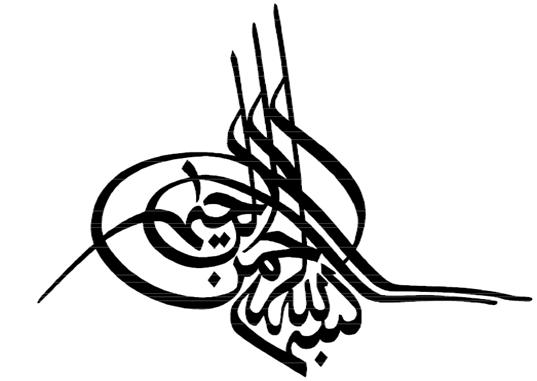  عنوان گزارش کارآموزي:کنترل فرآيند http://www.kelid1.ir 09131055395کلید سازی مهرداد در تمامی نقاط استان اصفهان به صورت شبانه روزی در اسرع وقتساخت انواع کلید ایموبلایزر ضد سرقت انواع خودروی داخلی و خارجی ، تعریف کد برای کلید های کد دار immobilizer ا و تعمیر انواع قفلها ، ساخت کلید و ریموت خودرو ، ساخت کلید های کد دار انواع خودروی خارجی و داخلی ، باز کردن قفل انواع خودرو سبک و سنگین ، باز کردن درب منازل که قفل شده ، باز کردن قفلهای آویز و کتابی مغازه ها و دفاتر ، باز کردن درب انواع گاوصندوقهای سبک و نیمه سنگین و سنگینمديريت: نيرو محركه		اداره کل:كنترل كيفيت		اداره: كنترل فرآيندنام استاد کارآموزي:                         نام دانشجو:دانشگاه آزاد اسلامي فهرستپيشگفتار	7کنترل کيفي:	9سيستم واکنش سريع (Reactivity )  :	10دستور العملهاي اجرايي ارزشيابي بدنه	121- هدف:	122- محدوده اعتبار:	123- تعاريف و مفاهيم:	123-3-1) ايرادات با نمره منفي S ( ايراد ايمني )	133-3-2) ايرادات با نمره منفي p ( خراب شدن )	133-3-3) ايرادات با نمره منفي A	133-3-4) ايرادات با نمره منفي B	144- فضاي اتاق شاپ دمريت :	144-5- شرايط آرگونومي :	145- نمونه برداري :	155-2- نحوه نمونه برداري :	156- نحوه انجام آديت :	157- ثبت اطلاعات :	168- برگزاري جلسات :	169-1- ارائه گزارش هاي روزانه :	161) هدف	172) محدوده اعتبار	173) تعاريف و مفاهيم	173-2) ايرادات موقت	173-3) آدينه بدنه	183-4) ارزشيابي	183-5) شاخصها	183-6) نواحي خاص	184) مراحل انجام کار و مسئوليتها	184-1) دريافت نمونه	184-2) مراحل انجام کار	184-2-1) آديت کيفيت جوش	184-2-2) آديت کيفيت سطوح ظاهري	194-3) تهيه گزارش و پردازش اطلاعات	194-3-2) محاسبه Total Demerit	204-5) تحويل نمونه	215) تغييرات	216) مستندات	21دستورالعمل فني اندازه گيري با شابلونها	221) هدف	222) محدوده اعتبار	223) تعاريف و مفاهميم	223-1) آيتمهاي اندازه گيري	223-2) قسمتهاي مختلف شابلون.	223-2-4) Measuring Block	233-3-1) Marking pin	234-1) ابزار اندازه گيري	234-2) مراحل انجام کار	254-2-1) ست کردن شابلون روي بدنه	25ب) نحوه ست کردن شابلون چراغهاي عقب بر روي بدنه	25ج) نحوه ست کردن شابلون سپر عقب روي بدنه	25د) نحوه ست کردن شابلون سپر جلو	26ه) نحوه ست کردن شابلون چراغهاي جلو	264-2-2) اندازه گيري	264-2-3) Unloading	275) تغييرات	276) مستندات	271) هدف	282) محدوده اعتبار	283) تعاريف و مفاهيم	283-1) آيتمهاي اندازه گيري و محاسباتي	284) مراحل انجام کار و مسئوليتها	294-1) دريافت نمونه	294-2) اندازه گيري	294-3) تهيه گزارش	294-6) انواع گزارشات	304-5) تجزيه و تحليل و اقدامات اصلاحي	304-6) تحويل نمونه	31دستور العمل اجرايي ارزيابي و آديت ظاهري جوش	321) هدف	322) محدوده اعتبار	323) تعاريف و مفاهيم	324) مراحل انجام کار و مسئوليتها	334-1) دريافت نمونه	334-2) روش انجام کار	334-3) محاسبه ميزان کيفيت جوش در بدنه	334-4) تهيه گزارش	334-4-1) انواع گزارشات	344-5) تجزيه و تحليل و اقدامات اصلاحي	344-6) تحويل نمونه	345) تغييرات	346) مستندات	35دستور العمل اجرايي و ارزيابي و آديت سيلر	361) هدف	362) محدوده اعتبار	363) تعاريف و مفاهيم	363-4) عيوب سيلر کاري	374) مراحل انجام کار و مسئوليتها	374-1) دريافت نمونه	374-2) روش انجام کار	374-3) نمره دهي ايرادات	374-4) تهيه گزارش	384-5) تحويل نمونه	385) تغييرات	386) مستندات	38دستورالعمل فني ارزيابي و کنترل نقطه جوشها و جوش CO2	391) هدف	392) محدوده اعتبار	393) تعاريف و مفاهيم	391-3) موارد عيوب نقطه جوش:	392-3) انواع نقطه جوش :	394-3) جوش CO2	403-4-3) موارد عيوب جوش CO2	40الف) مک يا تخلخل :	404) مراحل انجام کار و روشهاي استاندارد کنترل نقطه جوش :	411-4) کنترل چشمي	412-4) تست غير مخرب (Non destructive  ) :	414-3) تست مخرب (Destructive ) :	424-4) تست پيچشي (Twisting test)	42Fu42	تکميل نقطه جوشکاري	47MN120 	ايستگاه کنترل کيفي	54D40 	مونتاژ دربهاي عقب	55D50 	مونتاژ دربهاي جلو	55D100	 مونتاژ نهايي گلگيرهاي جلو	56D110 	 مونتاژ درب موتور و صندوق	56شرح ايرادات	611) حباب :	612) تاول زدگي :	613) چسب کاري نامنظم	614) چکه شره در سطح:	615) بلند شدن رنگ – ترک خوردن رنگ :	616) ذرات خارجي در رنگ :	617) اختلاف در رنگ ( دو رنگي ):	628) خسيس بودن رنگ و عدم سختي کافي :	629) زخمي شدن – پريدگي رنگ – خراش رنگ:	6210) اثر و علائم روي رنگ ( مثل اثر انگشت ):	6211) خش هاي سطحي :	6212) کم خوردگي رنگ:	6313) باز شدن رنگ – عدم درخشندگي ( پوست پرتقالي ) :	6314) ابلق و رگه دار بودن رنگ:	6315) نامنظم بودن سيلر و تاول سيلر :	6320) خش عميق :	6421) خش زير کار:	6422) چاله يا گودي در رنگ :	6423) لک و کثيفي رنگ بدنه :	6424) اثر پوليشکاري :	64برنامه هفتگي سالن رنک II	65ايرادات ظاهري	66ايرادات عملکردي	68برنامه هفتگي انجام آديت ahopdemuit سالن هاي مونتاژ	70واحد آناليز	71پيشگفتار سيستم مميزي و ارزيابي محصول بايد به عنوان نماينده مشتري در شرکت قادر به اندازه گيري نوسانات و تغييرات سطح کيفي محصول و اعلام سريع آن به منظور اتخاذ تصميمات مناسب باشد. به منظور تعيين سطح کيفيت محصول و اندازه گيري آن از سيستم هاي هدفگذاري کيفي استفاده مي شود. در سيستم هاي هدفگذاري معمولا با توجه به چندين پارامتر از جمله اهميت محصول ، قيمت محصول ، اهداف استراژيک شرکت و ... براي هر محصول يک هدف کيفي تعيين مي گردد و برنامه هاي کيفيت در راستاي دستيابي به اين اهداف طرحريزي مي شود. سيستم مميزي در هر گام از زمان بايد قادر به محاسبه پارامترهاي مهمي چون فاصله از هدف، عوامل اصلي انحراف از هدف ، عوامل اصلي بهبود يا افت کيفيت و بسياري نتايج و محاسبات پردازش شده ديگر باشد. و درصورتيکه سطح کيفيت خودرو از حد خاصي کمتر شد هشدارهاي لازم را اعلام نمايد. بدين منظور هرگاه که فاصله از هدف به حد خاصي مي رسد به صورت خودکار و توسط سيستم با پردازش اطلاعات مربوط به ايرادات عوامل اصلي انحراف از هدف تعيين و با ارسال هشدار کيفي به متواليان مربوط اعلام مي گردد. مديريت ارشد شرکت با استفاده از سيستم اطلاعات مديريت MIS شرکت از وضعيت کيفي محصولات مختلف در هر لحظه از زمان با خبر مي شود و در صورت مشاهده تغييرات محسوس قادر به اجراي عمليات بازدارنده مناسب مي باشد.تاريخچه تاسيس ايران خودروشرکت سهامي عام کارخانجات صنعتي ايران خودرو با هدف انجام امور توليدي و صنعتي براي تاسيس کارخانجات اتوبوس سازي و ساخت قطعات و لوازم مختلف اتومبيل و توليد محصولاتي از اين قبيل در تاريخ 27 مرداد ماه 1341، با سرمايه اوليه يک صد ميليون ريال و تعداد يک هزار سهم يک هزار ريالي به ثبت رسيد و از مهر ماه 1342 عملا فعاليت خود را با توليد اتوبوس آغاز کرد.بر اساس اساسنامه شرکت که در تاريخ 18 آبان ماه 1354 در مجمع عمومي فوق العاده به تصويب رسيد ، سرمايه شرکت مبلغ دو هزار ميليون ريال برآورد شد که اين مبلغ تا سال 1357 به بيش از سيزده ميليارد ريال افزايش يافت. به استناد صورت جلسه مجمع عمومي فوق العاده مورخ 30/3/1357 سرمايه شرکت ايران خودرو از مبلغ سيزده ميليارد و چهارصد و چهل ميليون ريال به مبلغ پانزده ميليون ريال منقسم به پانزده ميليون و ششصد و هشتاد هزار ريال سهم يک هزار ريالي افزايش يافت.ايران خودرو از اولين شرکت هايي بود که قانون گسترش مالکيت واحدهاي توليدي را به نحو کامل اجرا کرد و 49 درصد سهام آن به مردم واگذار گرديد. اين شرکت به موجب بند الف قانون حفاظت و توسعه صتايع ايران مصوب سهام 16/4/1358 شوراي انقلاب اسلامي به اعتبار نوع صنعت ، ملي اعلام شد و به موجب مصوبه 28/2/1365 هيئت وزيران ، سهام شرکت از طرف دولت با نام سازمان گسترش و نوسازي صنايع ايران صادر شد و تحت پوشش اين سازمان با مديريت منتخب دولت به کار خود ادامه داد. شرکت سهامي عام کارخانجات صنعتي ايران ناسيونال با مجوز صادره از سوي هيئت عامل سازمان گسترش و نوسازي ايران در تاريخ 27/2/1362 ، به نام شرکت ايران خودرو « سهامي عام » تغيير يافت.در تاريخ  20/11/1370 طي مصوبه اي از سوي هيئت دولت اسامي و شرايط فروش سهام شرکت هايي را که مي توانستند به بورس بروند تعيين شد و ايران خودرو اولين شرکت خودرو سازي بود که توانست خود را با بازار بورس تطبيق دهد. بر اساس اعلام سازمان مالي در مرداد ماه سال 1372 سرمايه شرکت بالغ بر پنجاه و هفت ميليارد ريال و تعداد سهام پنجاه و هفت ميليون سهم نيز بوده است و کل سهام متعلق به سازمان گسترش و نوسازي صتايع ايران است.ساخت سواري بر اساس پروانه مورخ 25 اسفند ماه 1344 وزارت اقتصاد ( صنايع و معادن ) به کارخانجات صنعتي ايران ناسيونال ( ايران خودرو فعلي ) اجازه داده شد در مورد ساخت اتومبيل پيکان اقدام کند. اجازه تاسيس کارخانه ساخت انواع اتومبيل سواري از نوع چهار سيلندر در تاريخ 20/6/1365 به اين شرکت داده شد.شرکت فوق سپس بر اساس قراردادي با کارخانه « روتس » انگلستان وابسته به گروه کرايسلر موفق به دريافت مجوز مونتاژ نوعي اتومبيل « هيلمن هانتر » و ساخت آن در ايران به نام پيکان شد. در سال 1346 تاسيسات اتومبيل سازي پيکان با ظرفيت اوليه سالانه توليد شش هزار دستگاه در سالن توليد پيکان استقرار يافت و پس از افتتاح اين سالن در تاريخ 23/2/1346 ، اولين اتومبيل هاي سواري با امتياز ساخت گروه سواري روتس سابق (کرايسلر بريتانياي فعلي ) به توليد رسيد. اولين اتومبيلي که در سال 1346 ساخته شد « پيکان » بود که در دو مدل دولوکس و کارلوکس به بازار عرضه شد.کنترل کيفي:بدون ترديد رضايت مشتري که هدف اول هر توليد کننده است ، تداوم و موفقيت هر شرکت توليدي تضمين مي کند. رضايت مشتري بستگي به کيفيت کالاي ارائه شده به مشتري و خدمات پس از فروش آن دارد. سيستم خدمات پس از فروش شامل کليه اطلاعات ايرادات مربوط به شکايت مشتريان و ايرادات مشاهده شده در تعميرگاههاي مجاز خودرو مي باشد و کيفيت کالا را بخش کنترل کيفي کارخانه تضمين ميکند. از اين رو هر کارخانه صنعتي پيشرفته داراي بخش مخصوص کنترل کيفي ميباشد.در شرکت ايران خودرو ساختار سازماني معاونت کيفيت مطابق نمودار ذيل ميباشد: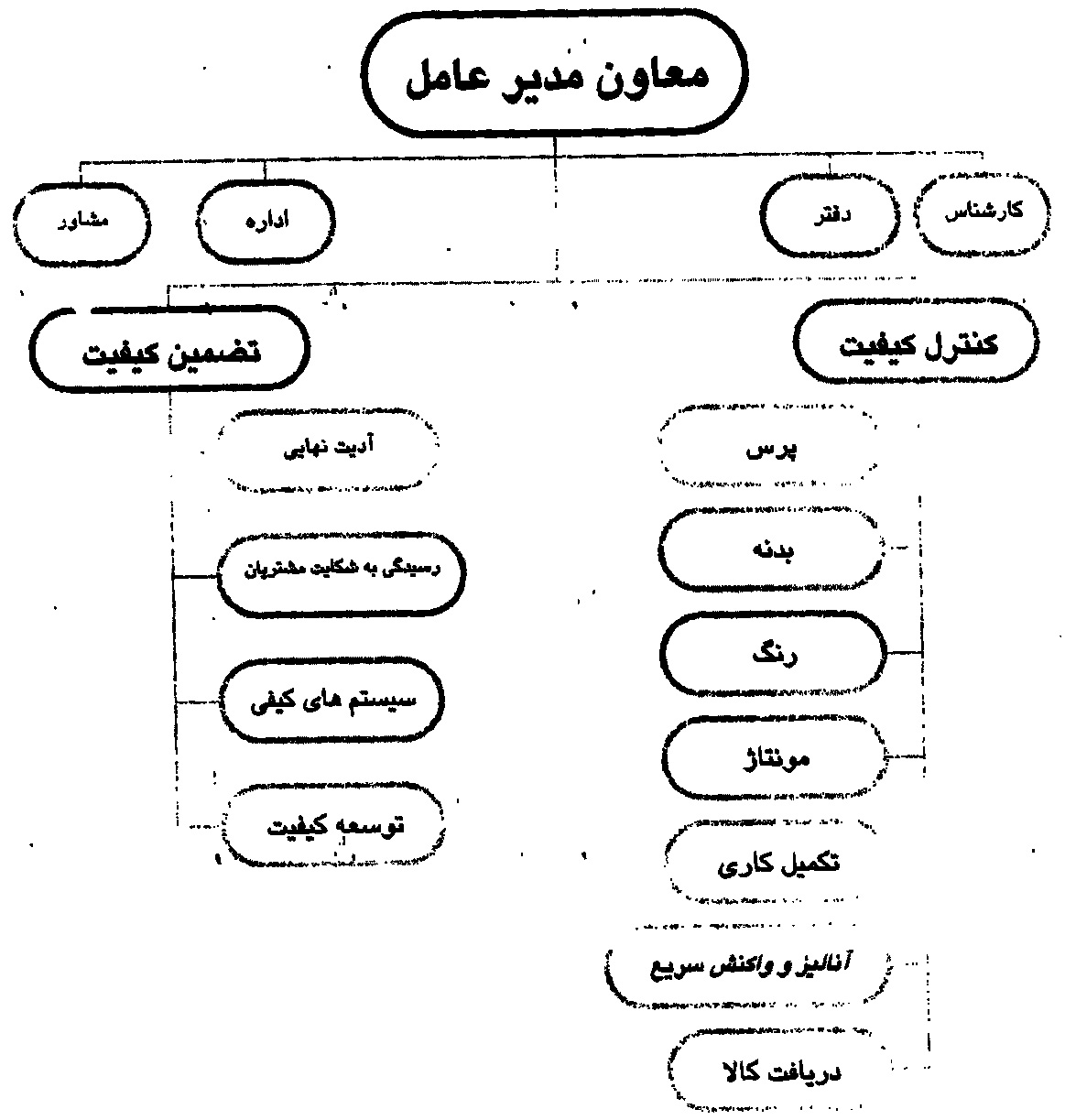 يکي از زير شاخه هاي کنترل کيفيت اداره کل آناليز و واکنش ميباشد. در اين اداره سه بخش وجود دارد که هر يک معرفي و بررسي خواهند شد. ابتدا بخش واکنش سريع معرفي ميشود و سپس شاپ دمريت را معرفي ميکنيم و در انتها به توضيح مفصل و بررسي بخش آناليز ميپردازيم.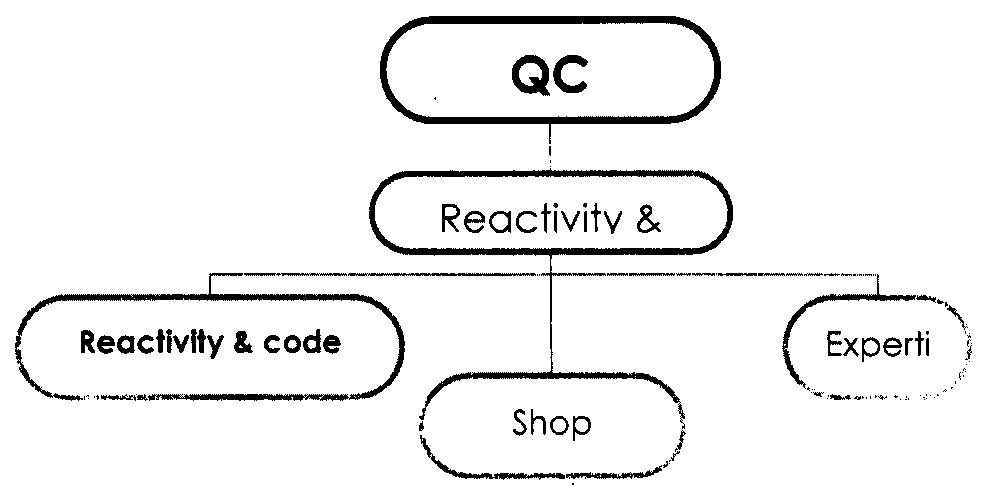 سيستم واکنش سريع (Reactivity )  :واکنش سريع ، سيستم پيگيري رفع ايرادات در کوتاهترين زمان ممکن است. در اين سيستم نمايندگان مشتري ( پرسنل واکنش سريع ) در بازه هاي زماني و مکاني مختلف محصولات توليدي را بازرسي ميکنند اين بازرسي ها مطابق شکل فعاليت مکمل به شرح زير انجام مي شود.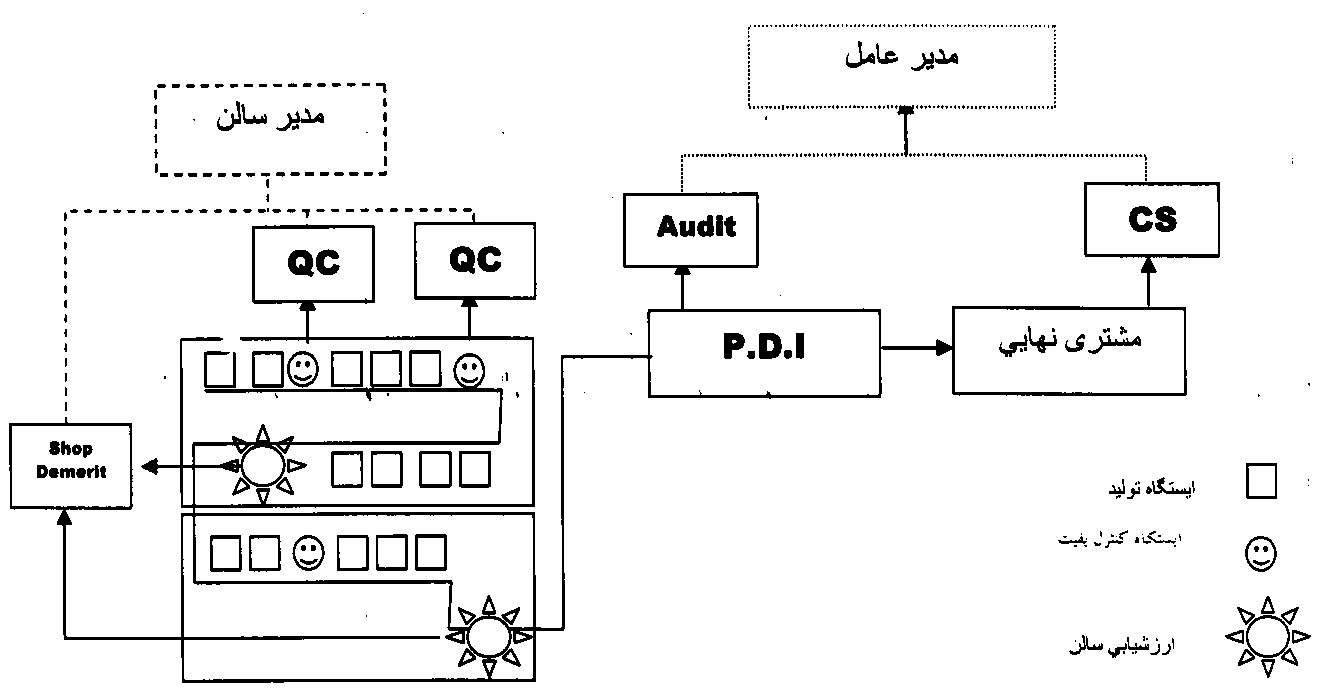 1- خود کنترلي (SC)2- کنترل کيفيت (QC)3- مميزي سالن (SD)4- بازرسي قبل از تحويل (PDI)5- مميزي نهايي (Audit)6- خدمات پس از فروش (CS)از آنجايي که اين پروسه ها در حيطه مهندسي مکانيک نمي باشد از توضيحات بيشتر در اين  مورد صرف نظر مي کنيم واحد شاپ دمريت در سالنهاي برش و پرش ، بدنه سازي ، رنگ ، مونتاژ و تکميل کاري فعاليت دارد.در ابتدا به معرفي اين واحد در سالن بدنه سازي مي پردازيم.دستور العملهاي اجرايي ارزشيابي بدنه1- هدف:ارزيابي مشخصات کيفي بدنه کامل و نخصيص نمره منفي به هر يک از موارد ايرادات بدنه و محاسبه نمره منفي کل به منظور ايجاد قابليت نظارت بر روند کيفي توليد بدنه و ارائه گزارش ارزيابي هاي انجام شده به واحدهاي مربوطه.2- محدوده اعتبار: اين دستورالعمل در ارتباط با ارزيابي بدنه در واحد شاپ دمريت بدنه اعتبار دارد.3- تعاريف و مفاهيم:3-1- مشخصات کيفي : اين مشخصات براي کاربرد اين دستورالعمل به چهار دسته تقسيم ميگردد.3-1-1- کيفيت ظاهري سطوح (Aspect) : شامل موارد کيفيت سنگ زني ، تميز کاري و پليسه گيري در نواحي کلافهاي دهانه شيشه خور جلو و عقب و دهانه صندوق عقب و همچنين موارد نيش و قري ناصافي و خط و خش زنگ زدگي ، چروکيدگي ، پارگيوشکستگي، اثر ضربه ، ايرادات پرسي در کليه سطوح بيروني و کليه سطوح که در معرض ديد هستند و همچنين اثر کثيفي سيلر مي باشد.3-1-2- کيفيت اندازه و همسطحي درزهاي بدنه ( Gap and flush )3-1-3- کيفيت جوشها (Welding  )3-1-4- دمريت (Demerit  ): معناي لغوي اين واژه بي کيفيتي يا نمره منفي مي باشد و در اين دستورالعمل به نمره منفي محاسبه شده در هر يک از مراحل ارزيابي بدنه و همچنين فرآيند عملياتي استخراج آن اطلاق مي گردد.3-2- ديتا مايت (DATA MAYTE  ) : نام دستگاهي است که بوسيله آن اندازه همسطحي درزها ، بطور خودکار اندازه گيري مي شود اين دستگاه قابل اتصال به رايانه مي باشد و گزارش اندازه گيري به عنوان ورودي رايانه منتقل مي نمايد.3-3- نمره منفي ايرادات بسته به حساسيت و اهميت هر ناحيه از بدنه ، به هر نوع ايراد يک نمره منفي مطابق با استاندارد (Q731030  ) تعلق مي گيرد که در مورد اين سيستم نمره دهي ذيلا توضيح داده مي شود.3-3-1) ايرادات با نمره منفي S ( ايراد ايمني )ايرادي بلقوه ايمني است . هر ايرادي که ممکن است بوسيله از دست دادن کنترل ماشين و يا تعيير در ماشين باعث صدمات جسماني به راننده ، سرنشين ها و يا افرادي که در محدوده خودرو مي باشند ، بشود.مقدار اين نمره منفي برابر 120 ميباشد.3-3-2) ايرادات با نمره منفي p ( خراب شدن ) ايرادي که جلوگيري از روشن شدن و يا روشن شدن مجدد و يا ايستادن خودرو به دلايل:الف) ايراد مکانيکي ، الکتريکي و هيدروليکي ب) چراغي که با روشن شدنش توصيه به توقف بدون قيد و شرط ماشين مي نمايد.ج) از دست رفتن مقدار قابل ملاحظه اي از مايعد) درگيري که باعث خرابي در طول تست جاده بشود.3-3-3) ايرادات با نمره منفي A ايراد غير قابل تحملي که نيازمند اصلاح فوري است.شامل : الف) خرابي هاي بالقوه : ايرادي که احتمالا در آينده منجر به خرابي ميشود که قبلا تعريف شده است.ب) هر ايرادي که در ظاهر و يا عملکرد بصورت واضح ، نمود کند.ج) صدايي که باعث نگراني شود و يا صداي دائمي که منشا بدنه و يا سيستم مکانيکي داشته باشد.د) تماسي بي شک باعث خرابي در يک مدت کوتاه مي شود و باعث بي نظمي و يا يک خرابي بي مورد شود.3-3-4) ايرادات با نمره منفي B ايرادات مهمي که توسط مشتري بدون شک ايراد گرفته مي شود و درخواست اصلاح مي نمايد. اين ايراد احتمالا موجب پايين آمدن کيفيت قطعه و در نتيجه عدم کارآيي واقعي آن در طول زمان کارکرد آن ميشود.3-3-5) ايرادات با نمره منفي C ايراد آزار دهنده اي که معمولا توسط مشتري ايراد گرفته مي شود که ممکن است درخواست اصلاح نمايد. در اين مورد احتمال تغييرات در قطعه وجود دارد.3-3-6) ايرادات با نمره منفي Dايرادي که ممکن است توسط مشتري گزارش شود بدون اينکه در رضايت وي تغييري حاصل شود.3-4- علت ايرادات : علت ايرادات يکي از حالتهاي زير مي باشد :الف ( ابزار ) Equipmentک ( کارگري ) Workerم ( مواد ) Materialپ (پروسه ) Processح (حمل و نقل ) Translation4- فضاي اتاق شاپ دمريت :4-1- مساحت اتاق شاپ دمريت : مساحت اتاق شاپ دمريت 8.9*5.78 متر به ازاي هر بدنه ميباشد.4-2- شرايط روشنايي : داراي نور کافي جهت انجام آديت باشد. (1000 لوکس )4-3- شرايط ورود و خروج بدنه : موقعيت اتاق آديت و در بهاي آن به صورتي که ورود و خروج بدنه به سهولت انجام گيرد.4-4- ابزار : تامين ابزار و وسايل مورد نياز ( شابلونها ، رايانه ها ، ديتا مايت ، تابلو اعلانات ،  محل نگهداري اسناد و مدارک ، گيج دستي و taper gage وسايل تثبيت مجموعه هاي متحرک بدنه ، خط کش) و محل مناسب جهت نگهداري آنها لحاظ گردد.4-5- شرايط آرگونومي :رعايت شرايط استاندارد نور ، دما ، رطوبت ، صوت و تهويه.حفظ آرامش و ممانعت از حضور و تردد بي مورد در داخل اتاق دمريت.5- نمونه برداري :5-1- تعداد نمونه برداري : نمونه برداري طبق پريود و تعداد معين شده با توجه ميزان توليد معين مي گردد.تبصره : شرايط لازم جهت انجام اين امر داشتن ابزار و نيروي انساني کافي واحد شاپ دمريت مي باشد.5-2- نحوه نمونه برداري : مسئول شاپ دمريت بصورت تصادفي از خط توليد ، بدنه تاييد شده توسط کنترل کيفيت را انتخاب و در محل اتاق شاپ دمريت از سرپرست توليد تحويل مي گيرد و پس از انجام آديت راس ساعت مقرر در محل شاپ دمريت ، بدنه به سرپرست توليد تحويل مي نمايد.تبصره 1 : در صورت عدم ارسال به موقع بدنه انتخاب شده ، مسئول وقفه ايجاد شده در آديت، طبق فرم پيوست ، مشخص گردد.تبصره 2 : مسئول حمل و نگهداري بدنه هايي که از سوي واحدهاي مختلف جهت انجام کارهاي ويژه به محل آديت آورده مي شوند قبل و پس از انجام آديت بعهده واحد درخواست کننده مي باشد.تبصره 3 : جهت انجام کارهاي خارج از برنامه ، مسئول اداره واحد درخواست کننده ( منحصرا مهندسي توليد ، توليد ، متد ) مي بايست پس از هماهنگي با مسئول شاپ دمريت فرم درخواست را تکميل نمايد.6- نحوه انجام آديت :6-1- آديت کيفي سطوح ظاهري : آديتور پس از قرار گيري بدنه در محل مناسب و آماده نمودن شرايط نور و بدنه طبق دستورالعمل اجرايي ASPECT در ابتدا به صورت چشمي (VISUAL  ) و سپس با دستکش تا لمس کردن سطوح بدنه را مورد ارزيابي قرار مي دهد.6-2- آديت کيفي ژئومتريک ( وضعيت درز و همسطحي )آديت ارزيابي درز و همسطحي بدنه پس از تپبيت قطعات متحرک ( دربهاي جانبي ، درب موتور ، درب صندوق ) بوسيله ابزار اندازه گيري مخصوص و يا بصورت چشمي مطابق با دستورالعمل اجرايي آديت درز و همسطحي انجام ميگيرد.6-3- آديت ارزيابي کيفي ابعادي نواحي خاص (TEMPLATE  ) وضعيت ابعادي نواحي خاص از بدنه ( وضعيت مونتاژ قطعات تزئيني مهم ) بوسيله شابلونهاي اندازه گير و fitting gage مطابق با دستورالعمل اجرايي پس از استقرار و تنظيم شابلون بوسيله ابزار اندازه گيري مخصوص ، ارزيابي مي گردد.7- ثبت اطلاعات :7-1- ثبت دستي اطلاعات : روزانه ، وضعيت کلي بدنه در فرم آديت بدنه ( پيوست ) و وضعيت ابعادي نواحي خاص در فرم ثبت مي گردد.7-2- ثبت در بانک اطلاعات :اطلاعات جمع آوري شده در فرم هاي پيشتويس پس از اتمام کار به وسيله اديتور مطابق دستوالعمل در نرم افزارهاي ويژه آديت ثبت مي گردد.8- برگزاري جلسات : پس از انجام آديت جهت اطلاع رساني به واحدهاي مسئول جلسه اي جهت ارايه ايرادات مهمي که نمره منفي کسب کرده اند برگزار ميگردد که حضور نمايندگان واحدهاي ذيل الزامي مي باشد.1- مهندسي توليد2- توليد ( کارشناس – سرپرست – استادکار- QPRE- نمايده REACTIVITY )3- کنترل کيفيت ( سرپرست – نماينده REACTIVITY ) 4- مهندسي متد5- برش و پرش6- تعميرات جيگ7- تعميرات برق8- تغذيه خطوط9- گزارش دهي :9-1- ارائه گزارش هاي روزانه :روزانه گزارش دستي آديت بدنه در جلسه شاپ دمريت ارائه و پس از آن در بانک اطلاعات ثبت مي گردد.بانک اطلاعاتي شامل :- گزارش روزانه total demerit ( شامل موارد – non, welding, Gap and flush, Aspect, sealing, nfonmityco ) به صورت برنامه نرم افزاري SOSHO- گزارش indexreport به صورت برنامه نرم افزاري EXCEL - گزارشG.Q.I (Geometric Quality indicator ) به صورت برنامه نرم افزاري EXCEL - گزارش هفتگي روند کيفي به صورت برنامه نرم افزاري EXCEL - گزارش هاي خاص با توافق رئيس کل اداره آناليز و واکنش سريع ، مسئول اداره shopdemerit مسئول اتاق دمريت تهيه و رد ارايه مي گردد.- صدور pir جهت رسيدگي به مشکلات و تحويل آن به QPRE دستور العمل اجرايي ارزشيابي محصول در بدنه سازي1) هدف ارزيابي و ارزشيابي وضعيت کيفي ظاهري جوش ، سيلر ، سطوح ظاهري ، کيفيت ابعادي و انطباقات جهت :الف) مشخص نمودن عيوب و ايرادات و تعيين نمره منفي آنهاب) ميزان سهم هر يک از آنها از کل ايرادات و اولويت بندي ايرادات ( در صورت نياز )ج) تعيين روند کيفي بدنه در پريد هفتگي ( Quality trend ) د) تجزيه و تحليل ايرادات و تعيين اقدامات اصلاحي و پيشگيرانه جهت رفع عامل بوجود آورنده ايراد از فرآيند.2) محدوده اعتباراين دستورالعمل در ارتباط با ارزيابي وضعيت کيفي جوش ، سيلر ، سطوح ظاهري ، درز و همسطحي و کيفيت ابعادي نواحي خاص ، در بدنه سمند اعتبار دارد.3) تعاريف و مفاهيم3-1) ايرادات دائمي ( اصلي )ايراداتي با ميزان انحراف بالا و يا تکرار انحراف در يک موقعيت خاص.3-2) ايرادات موقت ايراداتي هستند که مشمول تعريف فوق نمي باشند.3-3) آدينه بدنهفعاليتي است که ضمن آن مشخصه هاي کيفي بدنه بر اساس معيارهاي مربوطه مورد ارزشيابي قرار ميگيرد.3-4) ارزشيابي منظور از ارزشيابي ، تعيين کميت ( نمره ) ميزان کيفيت بدنه مي باشد.3-5) شاخصها3-6) نواحي خاصمنظور از اين نواحي ، دهانه شيشه خور جلو و عقب ، محل نصب چراغهاي جلو و سپرهاي جلو و عقب ميباشد.4) مراحل انجام کار و مسئوليتها 4-1) دريافت نمونهطبق پريد معين شده ( هفته اي 3 بار ) ، بازرس QC بدنه تاييد و مهر شده اي را که به صورت تصادفي از روي خط کانواير جهت آديت انتخاب ميکند ، در محل مشخص شده ( اتاق آديت بدنه ) از سرپرست توليد تحويل گيرد.4-2) مراحل انجام کار بدنه انتخاب شده بايد در ابتدا توسط پرسنل توليد از هر گونه آلودگي ( روغن ، سيلر ، ذرات اضافي و ... ) پاک شود. پس از انتقال آن به محل ويژه آديت و تنظيف آن ، بازرس QC بدنه را از لحاظ موارد زير مورد بررسي قرار ميدهد :4-2-1) آديت کيفيت جوشطبق فرم آديت جوش ، براساس دستورالعمل اجرايي ارزيابي و آديت ظاهري جوش ، وضعيت کيفي نقطه جوشها ، پيچ جوشها ، مهره جوشها ، پيچ جوشهاي مسي و جوشهاي CO2 ، بصورت چشمي (Visual) ، و در موارد مشکوک و قابل دسترس به روش تست غير مخرب ، طبق دستورالعمل فني ارزيابي و کنترل نقطه جوش و جوش CO2 و دستورالعمل فني ارزيابي و کنترل پيچ جوش ، مهره جوش و پيچ جوش مسي ، مورد ارزيابي و ارزشيابي قرار گرفته و نتايج در فرم آديت جوش درج ميگردد.4-2-2) آديت کيفيت سطوح ظاهريوضعيت کيفي سطوح ظاهري بدنه طبق دستورالعمل اجرايي ارزيابي و آديت سطوح ظاهري بدنه در ابتدا بصورت چشمي و در زير نور کافي مورد ارزيابي و ارزشيابي قرار ميگيرد ، سپس بارزس QC سطوح بدنه را با دست به دقت لمس ميکند ، پس از مشخص شدن ايرادات ، نتايج در فرم آديت سطوح ظاهري بدنه درج ميگردد.4-2-3) آديت کيفيت سيلروضعيت سيلر کاري ، طبق دستورالعمل اجرايي ارزيابي و آديت سيلر بصورت چشمي انجام شده و نتايج در فرم آديت سيلر درج مي گردد.4-2-4) آديت کيفيت ژئومتريک بدنه ( وضعيت درز و همسطحي )وضعيت درز و همسطحي بين قسمتهاي متحرک بدنه و قسمتهاي متحرک با اسکلت بدنه ، طبق دستورالعمل اجرايي آديت وضعيت درز و همسطحي بررسي شده ( بصورت چشمي ) و نتايج در فرم آديت درز و همسطحي درج مي گردد.4-2-5) آديت کيفيت ابعادي نواحي خاص ( شابلونهاي اندازه گيري )طبق دستورالعمل فني اندازه گيري با شابلونها و دستورالعمل اجرايي آديت وضعيت ابعادي نواحي خاص با شابلونها وضعيت ابعادي بدنه در ارتباط با وضعيت مونتاژ قطعات تزئيني مهم بررسي شده و نتايج در فرم استاندارد بازرسي درج ميگردد.4-3) تهيه گزارش و پردازش اطلاعاتپس از پايان هر يک از مراحل آديت کيفيت جوش ، سيلر ، سطوح ظاهري ، درز و همسطحي ، کيفيت ابعادي نواحي خاص و انطباقات و درج نتايج بدست آمده در فرمها ، بازرس QS ( واحد ارزشيابي بدنه ) وضعيت ( شاخص ) کيفي بدنه در هر مورد را محاسبه و در فرمها ثبت ميکند. گزارشات مربوطه در قالب رسم نمودارهاي روند شاخصهاي کيفي و طبقه بنديهاي مورد نياز توسط پرسنل واحد ارزشيابي بدنه پردازش شده و براي مسئول آن واحد ارسال مي گردد. مسئول واحد ارزشيابي بدنه ، ايرادات اصلي (دائمي ) را از ايرادات موقت تفکيک کرده و ضمن ارسال وضعيت شاخصهاي کيفي براي رئيس اداره کنترل کيفيت ، ايرادات اتفاقي را به مسئول واحد بازرسي بدنه ، و ايرادات اصلي ( دائمي ) را به مسئول واحد Reactivity اعلام مي دارد.مسئول واحد Reactivity ، Action plan اين ايرادات را به ارزشيابي بدنه ارسال نموده و نهايتا گزارشي در ارتباط با اين Action plan ها توسط واحد ارزشيابي بدنه تهيه شده و براي رئيس اداره کنترل کيفيت ارسال مي گردد.
4-3-1) انواع گزارشاتالف) روند کيفي هر يک از موارد بازرسي ( جوش ، سيلر ، سطوح ظاهري و ... ) در طول مدت زمان مشخص ( در طول روز و هفته )ب) گزارش روند کيفي بدنه ها در طول مدت زمان مشخص (Total Demerit Trend ).ج) نمودار Pareto ( در صورت نياز )تذکر) گزارشهاي مذکور جهت استفاده ساير واحدهاي مرتبط در شبکه منعکس ميگردد.4-3-2) محاسبه Total Demerit بدنه کليه شاخص هاي کيفي طبق استاندارد Q731030 محاسبه ميگردد.4-4) تجزيه و تحليل ، تعيين و اجراي اقدامات اصلاحيدر مورد ايرادات اتفاقي ، سرپرست واحد بازرسي بدنه ، جهت جلوگيري از بروز مجدد ايراد ، آن را به سرپرست توليد اعلام مي نمايد.بعد از اعلام مورد فوق به سرپرست توليد ، پرسنل واحد بازرسي بدنه جهت کسب اطمينان از رفع ايراد، کنترلهاي لازم را انجام مي دهد.در ارتباط با ايرادات اصلي ( دائمي ) ، جهت تجزيه و تحليل و تعيين اقدام اصلاحي در مورد ايرادات به وجود آمده ، با هماهنگي مسئول واحد Reactivity کنترل کيفيت جلسه اي با حضور نمايندگان مهندسي توليد ، تعميرات برق و مکانيک ، تعميرات جيگ و توليد برگزار گردد تا در اين جلسه تجزيه و تحليل و تعيين اقدام اصلاحي توسط واحدهاي مهندسي توليد ، تعميرات برق و مکانيک ، تعميرات جيگ و توليد انجام شده و مسئول اجراي اقدام اصلاحي با توافق کليه واحدهاي حاضر در جلسه تعيين گردد. پيگيريهاي لازم جهت انجام اقدام اصلاحي توسط واحد Reactivity کنترل کيفيت انجام ميگيرد.بعد از انجام اصلاحي توسط واحد مرتبط ، واحد ارزشيابي بدنه کنترل کيفيت با توجه به آديت مجدد بدنه مورد نظر بررسي هاي لازم را انجام داده و نتايج را به مسئول واحد Reactivity کنترل کيفيت اعلام ميکند. در صورت نامطلوب بودن نتايج ، اگر امکان تعريف اقدام اصلاحي مجدد وجود داشته باشد باشد سيکل فوق تکرار شده و در غير اينصورت ادامه کار به Rec3 منتقل مي شود.تذکر) سوابق اجراي اقدامات اصلاحي و آخرين وضعيت آنها در واحد Reactivity کنترل کيفيت ثبت و نگهداري ميگردد.4-5) تحويل نمونهپس از پايان ارزيابي کيفي بدنه و درج نتايج حاصل از بازرسي انجام شده در فرمهاي آديت ، بازرس کنترل کيفيت بايد بدنه را در محل آديت به سرپرست توليد تحويل دهد تا نسبت به انتقال آن به خط توليد اقدام گردد.5) تغييرات تغييرات در اين دستورالعمل ، مطابق با روش اجرائي کنترل مدارک و داده ها صورت ميگيرد.6) مستندات الف) دستورالعمل جامع طرح نظارت ب) دستورالعمل اجرايي ارزيابي و آديت ظاهري جوش به شماره 5804621033ج) دستورالعمل اجرايي ارزيابي و آديت سطوح ظاهري بدنه به شماره 5804621031د) دستورالعمل اجرايي ارزيابي و آديت سيلر به شماره 5804621034ه) دستورالعمل اجرايي آديت وضعيت درز و همسطحي به شماره 5804621032و) دستورالعمل اجرايي آديت وضعيت ابعادي نواحي خاص با شابلونها به شماره 5804621035ز) دستوالعمل فني ارزيابي و کنترل نقطه جوش و جوش co2 به شماره 5804621037ح) دستورالعمل فني اندازه گيري با شابلونها به شماره 5804621040ط) دستورالعمل فني ارزيابي و کنترل پيچ جوش ، مهره جوش و پيچ جوش مسي ، به شماره 5804621038دستورالعمل فني اندازه گيري با شابلونها1) هدفارائه روشهاي استاندارد جهت استفاده از شابلونهاي بمنظور ارزيابي کيفيت ابعادي براي دهانه شيشه خور جلو و عقب ، نصب چراغهاي جلو و عقب و نصب سپرهاي جلو و عقب و تضمين صحت اجراي عمليات اندازه گيري.2) محدوده اعتباراين دستورالعمل در ارتباط با نحوه ارزيابي کيفيت ابعادي دهانه شيشه خور جلو و عقب ، چراغهاي جلو و عقب و سپرهاي جلو و عقب بدنه سمند اعتبار دارد.3) تعاريف و مفاهميم 3-1) آيتمهاي اندازه گيري الف) فاصله (Gap ) : حد فاصل بين مجموعه و لبه بلوک اندازه گيري.ب) هم سطحي ( Flush ) : همسطحي مجموعه نسبت به لبه بلوک مخصوص اندازه گيري کنترل مي شود.3-2) قسمتهاي مختلف شابلون.3-2-1) Standard Surface سطوح مبنايي هستند جهت قرارگيري دقيق شابلون روي بدنه که فاصله بين اين سطوح و نقاط متناظر روي بدنه نبايد از 2/0 ميليمتر بيشتر باشد اين سطوح مبنا به همراه Location ها و Adjust ها ، اساس تنظيم موقعيت شابلون روي بدنه هستند.3-2-2) Location pin3-2-3) Pin Bracket قطعاتي هستند که داراي سوراخهائي جهت نصب و بکارگيري کليه پينها ( پينهاي قرار ، پينهاي کنترل انحراف مرکز سوراخها و ... ) ، مي باشند.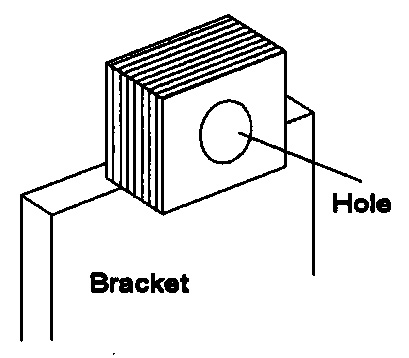 3-2-4) Measuring Block بلوکهائي هستند که براي اندازه گيري و کنترل موقعيتهاي مورد نظر ( مطابق با فرم بازرسي ) استفاده مي شوند.3-3) ابزار مخصوص اندازه گيري3-3-1) Marking pinپينهائي که براي کشيدن دوايري کمکي جهت اندازه گيري ميزان انحراف سوراخها بکار ميروند.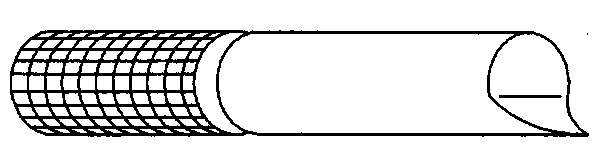 3-4) فرم بازرسي (I/S = Inspection Standard  )فرمي است که نقاط کنترلي بدنه را روي نقشه و جدول درج نتايج مشخص کرده است ، بازرس با کمک نقشه ، نقاط کنترلي را روي بدنه و بلوکها يافته و پس از اندازه گيري نتايج را در قسمت مربوط به همان نقطه درج مي نمايد.4) مراحل انجام کار و روشهاي استاندارد اندازه گيري4-1) ابزار اندازه گيري 4-1-1) Dial Gauge ( ساعت اندازه گيري ) ، براي اندازه گيري همسطحي بدنه و بلوک اندازه گيري.اين وسيله در ابتدا نياز به تنظيم اوليه دارد ، بطوريکه ساعت را روي يک سطح کاملا صاف قرار داده ، صفحه مدرج مي گردانيم تا عدد صفر دقيقا زير عقربه قرار گيرد. نحوه خواندن عدد بدست آمده از اندازه گيري مطابق شکل ميباشد. براي اندازه گيري ، بايد شاخص ساعت را در فاصله 2 ميليمتر از لبه قطعه قرار دهيم تا پليسه ها و نا صافي لبه قطعه در اندازه گيري تاثير نگذارد.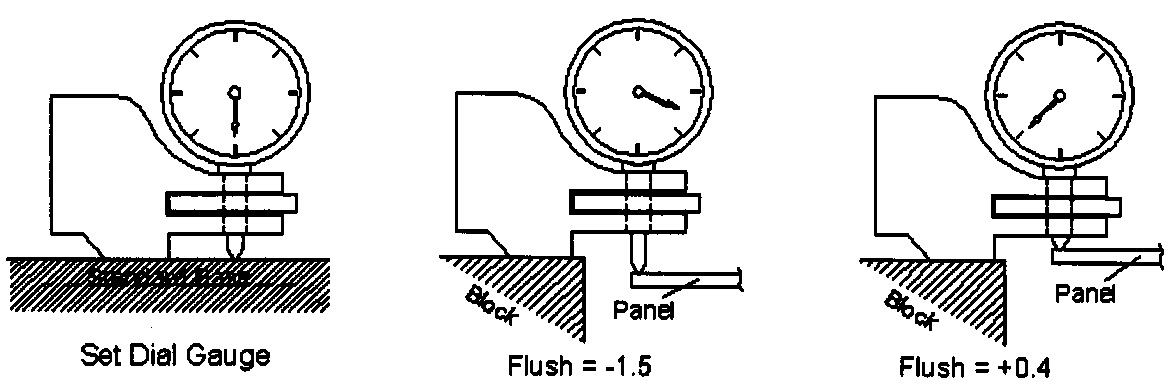 4-1-2) Taper Gauge ، براي اندازه گيري فاصله بين بدنه و بلوک اندازه گيري.فاصله بين نقاط کنترلي معرفي شده در I/S بوسيله Taper gauge يا کوليس اندازه گيري مي شود ، اين فاصله معمولا 3 تا 5 ميليمتر مي باشد ( اندازه و تلرانس دقيق در فرم I/S مشخص شده است ). هنگام اندازه گيري بايد لبه Taper gauge کاملا به بلوک چسبيده و عدد اندازه در حالتهاي مختلف مطابق شکلهاي زير خوانده شود.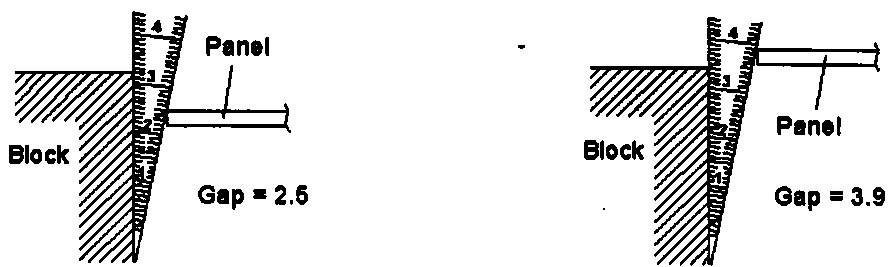 4-1-3) Thickness gauge ، براي اندازه گيري فواصل بين سطوح استاندارد بلوکها و نقاط متناظر روي بدنه.پس از قرار دادن F/G بر روي بدنه نحوه نشستن سطوح استاندارد F/G بر روي بدنه و همچنين درزهاي احتمالي ناشي از عدم قرارگيري کامل و دقيق شابلون بر روي بدنه ، بوسيله اين ابزار کنترل مي شود.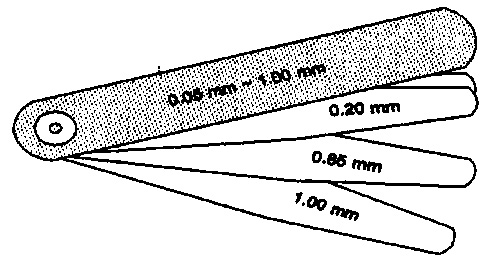 4-1-4 ) Caliper ( کوليس ) ، براي اندازه گيري بعضي فواصل .پيش از آغاز کار با کوليس بايد فکهاي اندازه گيري فواصل داخلي و خارجي را کاملا پاک کرده و با بستن فکها ، کوليس را روي عدد صفر تنظيم نمائيم.4-1-5) cale ruler که نياز به دقت کمتري دارد.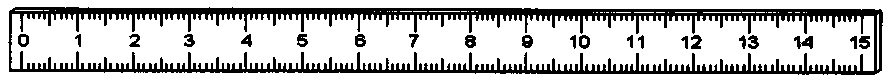 4-2) مراحل انجام کار4-2-1) ست کردن شابلون روي بدنهالف) نحوه ست کردن شابلونهاي دهانه شيشه خور جلو و عقبابتدا شابلون را در محل خود قرار داده و بعد از چک کردن چهار سطح استاندارد ( در جهت Z ) و اطمينان از نشستن سطوح استاندارد روي بدنه مي بايست شابلون را در جهات  X و   Y به کمک چهار Adjust bolt دقيقا در وسط دهانه شيشه خور تنظيم نمود بطوري که فواصل دو نقطه متناظر از دو طرف به يک اندازه باشد ، ( فواصل در جهت Y )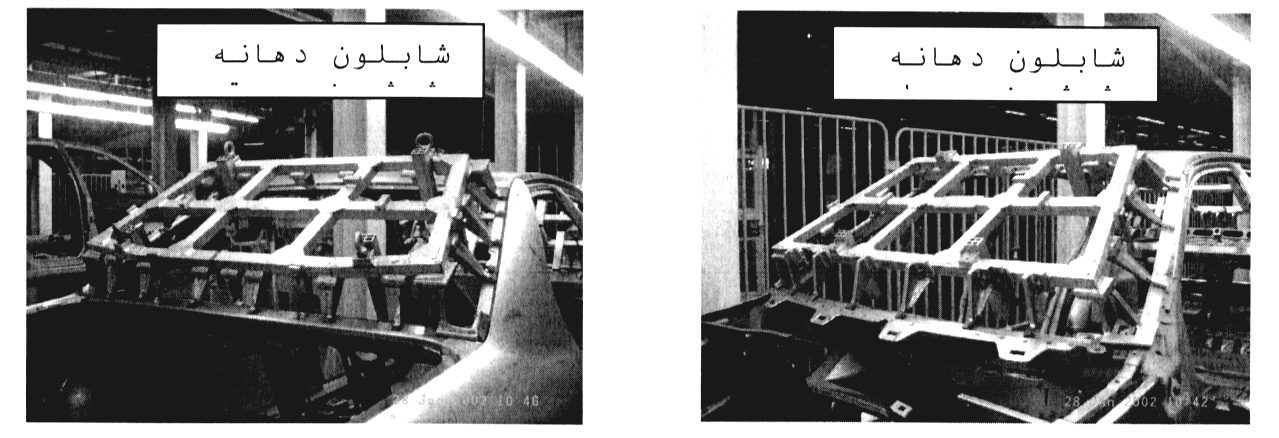 ب) نحوه ست کردن شابلون چراغهاي عقب بر روي بدنه اين شابلون داراي دو Location pin و سه سطح استاندارد مي باشد بطوريکه ابتدا Location pin ها موقعيت کلي را به شابلون ميدهند و در اين حالت پيچهاي شابلون در محل خود قرار گرفته و توسط سه مهره شابلون روي بدنه Fix مي گردد بدنه مماس مي شوند ( مانند شکل)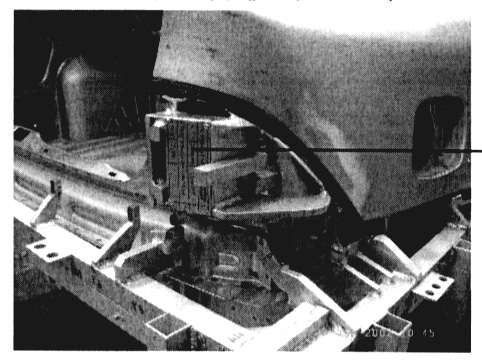 ج) نحوه ست کردن شابلون سپر عقب روي بدنه اين شابلون داراي چهار Location pin مي باشند که موقعيت کلي را به شابلون مي دهند ، همچنين اين شابلون داراي چند سطح استاندارد بوده و توسط پيچ و مهره بطور کامل روي بدنه در موقعيت اصلي خود Fix ميشود . بوسيله اين شابلون فلگير عقب ، به منظور بررسي موقعيت درب عقب کنترل ميشود.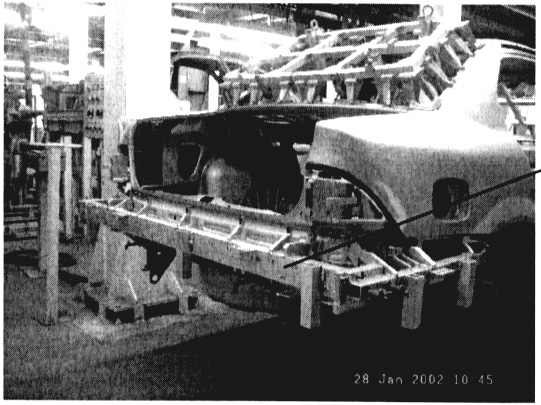 د) نحوه ست کردن شابلون سپر جلواين شابلون موقعيت خود را از فريم Cooling pack ميگيرد ، لذا در ابتدا اين فريم را در قسمت جلوي بدنه قرار داده و تنظيم مي کنيم ، سپس با قرار دادن شابلون سپر جلو آن را با کمک چهار Location ها و سطوح استاندارد موقعيت اصلي را .....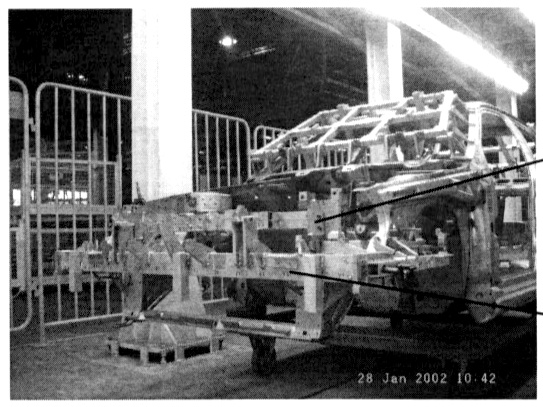 ه) نحوه ست کردن شابلون چراغهاي جلواين شابلون موقعيت خود را از فريم Cooling pack ميگيرد، لذا در ابتدا فريم مذبور را در قسمت جلوي بدنه قرار داده و تنظيم مي کنيم و سپس با قرار دادن شابلون چراغ جلو آن را با کمک دو Location pin و سه سطح استاندارد رو مي کنيم. Location pin ها و سطوح به شابلون مي دهند Cooling pack ...  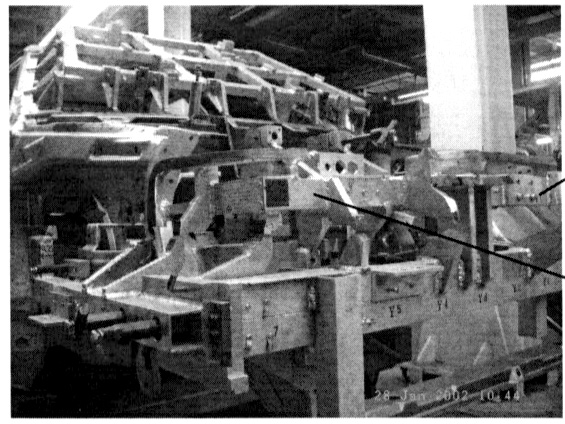 4-2-2) اندازه گيري الف) اندازه گيري فواصل (Gap ) پس از آنکه شابلون در موقعيت صحيح تنظيم شد ، با استفاده از Taner gauge تمام فواصل (Cap ) در نقاط مشخص شده بر روي شابلون .ب) اندازه گيري همسطحي (Flush )پس از تنظيم شابلون در وقعيت صحيح ، نقاط مشخص شده بر روي شابلون (  Check point ) با استفاده از ساعت اندازه گيري (   Dial gauge) اندازه گيري مي شود ، اندازه مجاز مورد نظر براي تمامي Flush ها ، صفر ( با تلرانس تعيين شده در فرم بازرسي ) ميباشد که نتايج اين اختلاف سطح ها در فرم بازرسي با ذکر علامت ( مثبت يا منفي ) درج ميگردد.تذکر) در اندازه گيري Gap و Flush ، هر چه مقدار اندازه گيري شده از اندازه اسمي بزرگتر باشد ، نتيجه مثبت و هر چه اين مقدار از اندازه اسمي کوچکتر باشد نتيجه منفي خواهد بود.4-2-3) Unloading در پايان اندازه گيري و درج نتايج در فرم بازرسي شابلونها را به ترتيب عکس مرحله Loading از روي بدنه جدا کرده و در محل مربوطه قرار مي دهيم.تذکر) هر شش ماه يکبار کليه شابلونها براي اطمينان از صحت وضعيت ابعادي آنها جهت اندازه گيري به واحد CMM ارسال ميگردند.5) تغييراتتغييرات در اين دستورالعمل ، مطابق با روش اجرائي کنترل مدارک و داده ها صورت ميگيرد.6) مستندات Inspection standard ، مربوطه به کليه شابلونهادستور العمل اجرايي آديت وضعيت ابعادي نواحي خاص با شابلونها1) هدفارزيابي و بررسي کيفيت ابعادي دهانه شيشه خور جلو و عقب ، چراغهاي جلو و عقب و سپرهاي جلو و عقب بدنه جهت :الف) مشخص نمودن عيوب و ايرادات ابعادي قسمتهاي مزبور و تعيين نمره منفي آنب) تعيين روند کيفيت ابعادي قسمتهاي مزبور در پريد هفتگي (Quality trend) ج) تجزيه و تحليل ايرادات ابعادي قسمتهاي مزبور و تعيين اقدامات اصلاحي جهت رفع عامل بوجود آورنده ايراد از فرآيند 2) محدوده اعتباراين دستورالعمل در ارتباط با ارزيابي کيفيت ابعادي دهانه شيشه خور جلو و عقب ، چراغهاي جلو و عقب سپرهاي جلو و عقب بدنه سمند اعتبار دارد.3) تعاريف و مفاهيم3-1) آيتمهاي اندازه گيري و محاسباتي3-2) فرم استاندارد بازرسي ((I/S= Inspection Standard فرمي است که کليه اطلاعات مربوط به نقاط کنترلي ( مقادير اسمي و تلرانسهاي مربوطه ) روي نقشه و جدول درج نتايج مشخص شده است ، بازرس با کمک نقشه پس از يافتن نقاط کنترلي روي بدنه ، آنها را اندازه گيري نموده و نتايج را در جدول مربوط به همان نقطه درج مينمايد.4) مراحل انجام کار و مسئوليتها4-1) دريافت نمونه طبق پريد معين شده ( روزانه ) ، بازرس QC بدنه تاييد و مهر شده اي را بصورت تصادفي از روي خط کانواير جهت آديت انتخاب کرده و در محل مشخص شده ( اتاق آديت بدنه ) از سرپرست توليد تحويل گيرد.4-2) اندازه گيريبازرس کنترل پس از قرار دادن شابلون مخصوص روي بدنه و تنظيم آن در ناحيه مربوطه ( طبق دستورالعمل فني اندازه گيري با شابلونها ) با استفاده از ابزار مخصوص نواحي مشخص شده بر روي شابلونها ( طبق فرم استاندارد بازرسي ) را اندازه گيري مي نمايد.4-3) تهيه گزارشپس از پايان اندازه گيري اندازه هاي بدست آمده وارد سيستم مکانيزه مي شوند که اين سيستم در پي تايپ اين داده ها شاخصهاي SI و GQI براي هر ناحيه و همچنين براي کل بدنه محاسبه و سپس نمودارهاي مربوط به روند کيفي را با توجه به فرمولهاي محاسباتي تعريف شده براي سيستم بر اساس استاندارد Q731510/20/30 ( فرمولهاي ذيل ) رسم مي نمايد.فرمولهاي محاسباتي :CV = NV + ( Lt ) / 2 D2 = ED1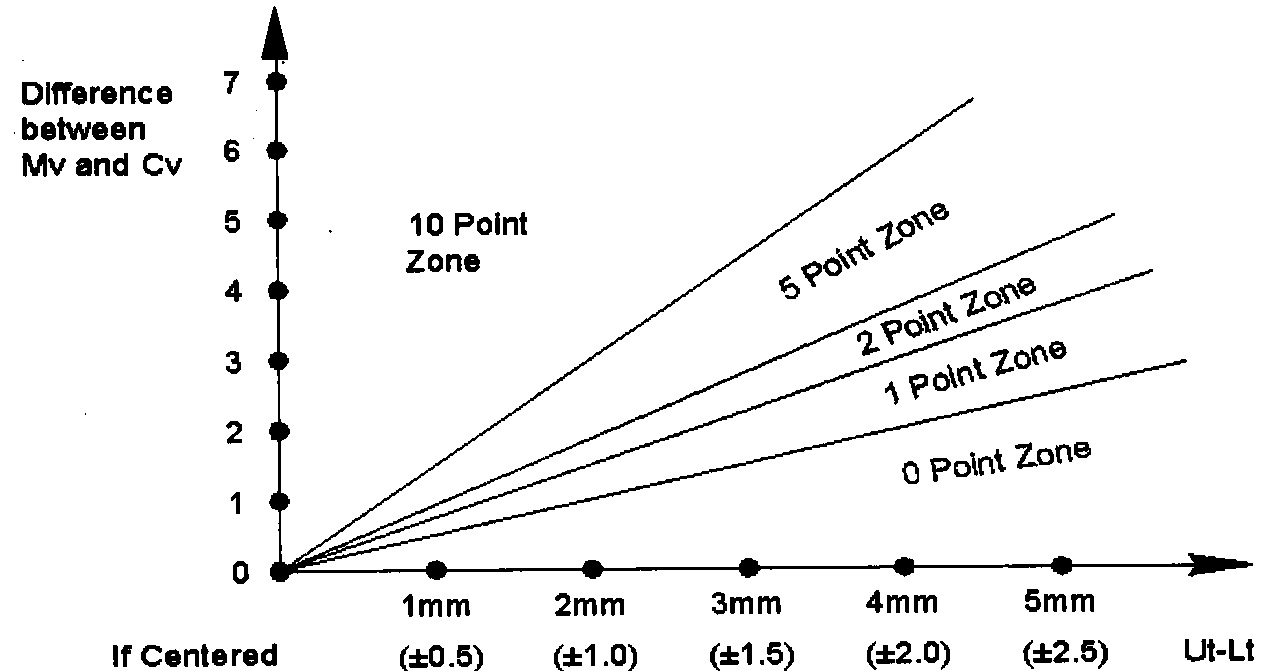 GQI = D2 / Measured Point QuantiySI = D2 / PPQتذکر) نمودار نحوه نمره دهيامتيازدهي ايرادات درز و همسطحي در ارتباط با ارزشيابي بدنه به صورت چشمي (Visual check ) و از ديدگاه مشتري مي باشد که با استفاده از جدول ذيل امتيازات مربوط به هر ايراد مشخص مي شود.تذکر) در صورت نياز به اطلاعات بيشتر به استاندارد Q731030 مراجعه شود.4-6) انواع گزارشات4-6-1) شاخصهاي کيفيت ژئومتريک و شدت براي هر ناحيه.4-6-2) شاخصهاي کيفيت ژئومتريک و شدت براي هر بدنه.4-6-3) شاخصهاي کيفيت ژئومتريک و شدت براي هر ناحيه در تعداد خاصي از بدنه ها.4-6-4) شاخصهاي کيفيت ژئومتريک و شدت براي تعداد خاصي از بدنه ها.4-6-5) نمودار Pareto جهت تشخيص عيوب اصلي و اولويت بندي آنها جهت انجام اقدامات اصلاحي.تذکر) گزارشهاي مذکور جهت استفاده ساير واحدهاي مرتبط در شبکه منعکس مي گردد.4-5) تجزيه و تحليل و اقدامات اصلاحيتجزيه و تحليل نتايج به دست آمده از آديت وضعيت ابعادي نواحي خاص با شابلونها و اقدامات اصلاحي مربوطه مطابق دستورالعمل اجرائي ارزشيابي محصول در بدنه سازي انجام مي گيرد.4-6) تحويل نمونهپس از پايان ارزيابي و آديت کيفيت ابعادي مربوط به نواحي خاص و درج نتايج حاصل از آديت انجام شده در فرم استاندارد بازرسي ، بازرس کنترل کيفيت بايد بدنه را در محل آديت به سرپرست توليد تحويل دهد.5) تغييراتتغييرات در اين دستورالعمل مطابق روشهاي اجرائي کنترل مدارک و داده ها مي باشد.6) مستندات الف) دستورالعمل اجرائي ارزشيابي محصول در بدنه سازي به شماره 5804621025ب) دستورالعمل فني اندازه گيري با شابلونها به شماره 5804621040پ) استاندارد Q731030دستور العمل اجرايي ارزيابي و آديت ظاهري جوش1) هدفارزيابي و بررسي وضعيت ظاهري نقطه جوشها ، پيچ جوشها ، مهره جوشها و پيچ جوشهاي مسي بدنه جهت:الف) مشخص نمودن عيوب و ايرادات ظاهري جوش و تعيين نمره منفي آنب) ميزان سهم هر يک از آنها از کل ايرادات مربوط به جوش و اولويت بندي ايرادات ( در صورت نياز ) ج) تعيين روند کيفي ظاهري جوش در پريد هفتگي (Quality ternd ) د) تجزيه و تحليل ايرادات ظاهري جوش و تعيين اقدامات اصلاحي و پيشگيرانه جهت رفع عامل بوجود آورنده ايراد از فرايند.2) محدوده اعتباراين دستورالعمل در ارتباط با ارزيابي و ارزشيابي وضعيت کيفي نقطه جوشها ، پيچ جوشها و مهره جوشها و پيچ جوشهاي مسي ، در بدنه سمند اعتبار دارد.3) تعاريف و مفاهيمدر بدنه کامل نقطه جوشهاي نواحي زير از ديد مشتري قابل رويت بوده و از نظر آديت وضعيت ظاهري اهميت دارد:الف- دور درب موتور ، لبه جلويي و قسمت تقويت لولاهاي درب موتورب- دور کاسه کمک فنرج- کنار قفل درب و قسمت جلوي لولاي درب جلود- کنار قفل درب عقبه- قسمت بالاي ستون عقب روي کلاف سقف و- کانال آبروز- قفل درب صندوق و تقويت لولاي آن ح- درب باکط- پايين گلگير عقب و رکابي- براکت نگهدارنده گلگير جلوتذکر) ايراد لبه خوردن نقطه جوشها ( در صورتيکه کمتر از 3/1 قطر هسته جوش بيرون از لبه قطعه باشد ) در ناحيه کلاف دربهاي جانبي پس از سنگ زني مناسب قابل قبول خواهد بود.4) مراحل انجام کار و مسئوليتها 4-1) دريافت نمونهطبق پريد معين شده ( روزانه ) ، بازرس QC بدنه تاييد و مهر شده اي را بصورت تصادفي از روي خط کانواير جهت آديت انتخاب ميکند ، تا در محل مشخص شده ( اتاق آديت بدنه ) از سرپرست توليد تحويل گيرد.4-2) روش انجام کارپس از تعيين نمونه بصورت تصادفي توسط بازرس QC و انتقال آن به قسمت تعيين شده توسط پرسنل توليد ، بر اساس دستورالعل فني ارزيابي و کنترل نقطه جوش و جوش CO2 و دستورالعمل فني ارزيابي و کنترل پيچ جوش و مهره جوش و پيچ جوشهاي مسي بصورت چشمي ( و بعضا تستهاي مرتيط ) مورد ارزيابي و بررسي قرار ميگيرد.تذکر) بعضي از جوشها پس از مونتاژ مجموعه ها، بدليل پنهان شدن در زير قطعات قابل رويت نبوده و به اصطلاح Hidden ميباشند که در محاسبات تعداد کل نقاط جوش محسوب نمي گردند.4-3) محاسبه ميزان کيفيت جوش در بدنهپس از پايان ارزيابي و تست جوشهاي بدنه بر اساس استاندارد مربوطه ( جدول زير ) نمره منفي مربوط به هر عيب مشخص شده و در فرمهاي بازرسي ثبت ميگردد که مجموع اين نمرات ، ميزان نمره منفي کلي جوش را نشان مي دهد.4-4) تهيه گزارش پس از پايان ارزيابي و بررسي جوشها و تکميل فرم آديت ظاهري جوش توسط کنترل کيفيت،  گزارشهائي بر حسب محل ايرادات در ارتباط با جوشهاي معيوب توسط واحد ارزشيابي بدنه تهيه مي شود.امتيازدهي ايرادات جوش بصورت چشمي (Visual check ) و از ديدگاه مشتري ميباشد که با استفاده از جدول ذيل امتيازات به مربوط به هر ايراد مشخص مي شود.4-4-1) انواع گزارشاتالف) شاخص کيفيت جوش براي هر بدنهب) شاخص کيفيت جوش براي تعداد خاصي از بدنه ها ج) بر حسب نوع ايراد براي تعداد خاصي از بدنه هاد) بر حسب ناحيه ايراد ( مدولهاي مختلف ) براي تعداد خاصي از بدنه هاه) نمودار Pareto جوش براي تعداد خاصي از بدنه هاتذکر) گزارشهاي مذکور جهت استفاده ساير واحدهاي مرتبط در شبکه منعکس مي گردد.4-5) تجزيه و تحليل و اقدامات اصلاحي تجزيه و تحليل نتايج بدست آمده از آديت جوشها و اقدامات اصلاحي مربوطه مطابق دستورالعمل اجرائي ارزشيابي محصول در بدنه سازي انجام ميگيرد.4-6) تحويل نمونهپس از پايان ارزيابي ظاهري جوشهاي بدنه و درج نتايج حاصل از آديت انجام شده در فرم آديت ظاهري جوش ، بازرس کنترل کيفيت بايد بدنه را در محل آديت به سرپرست توليد تحويل دهد تا نسبت به انتقال آن به خط توليد اقدام گردد.5) تغييراتتغييرات در اين دستورالعمل ، مطابق با روش اجرائي کنترل مدارک و داده ها صورت مي گيرد.6) مستنداتالف) دستورالعمل اجرائي ارزشيابي در بدنه سازي به شماره 5804621025ب) دستورالعمل فني ارزيابي و کنترل نقطه جوش و جوش CO2 به شماره 5804621037پ)دستورالعمل فني ارزيابي و کنترل پيچ جوش ، مهره جوش و پيچ جوش مسي به شماره 5804621038ت) استاندارد Q731030دستور العمل اجرايي و ارزيابي و آديت سيلر1) هدفارزيابي و بررسي وضعيت کيفي سيلر کاري بدنه جهت:الف) مشخص نمودن عيوب و ايرادات سيلر و تعيين نمره منفي آنب) تعيين روند کيفي سيلر در پريد هفتگيج) تجزيه و تحليل ايرادات سيلر و تعيين اقدامات اصلاحي و پيشگيرانه جهت رفع عامل بوجود آورنده ايراد از فرآيند.2) محدوده اعتباراين دستورالعمل در ارتباط با ارزيابي و ارزشيابي پارامترهاي وصفي سيلر ، در بدنه سمند اعتبار دارد.3) تعاريف و مفاهيم3-1) پارامترهاي وصفيپارامترهائي هستند که نياز به اندازه گيري ندارند.3-2) انواع سيلر و خواص آنپنج نوع سيلر در سالن بدنه سازي X-7 مورد استفاده قرار مي گيرد که عبارتند از:الف) سيلر همينگ		Hemming sealandب) سيلر نقطه جوش		Spot sealandج) سيلر ماستيک		Mastic sealandد) سيلر رايبن			Rybon Sealandه) سيلر تقويت کننده		Reinforcement Sealand3-3) حالتها و خواصي که سيلر مطلوب (بسته به نوع) بايد دارا باشد:الف) در برابر زنگ زدگي مقاوم باشد.ب) در برابر سايش مقاومت بالائي داشته و مانع از سايش دو قطعه مونتاژ شده بر روي هم شود.ج) قدرت جلوگيري از ارتعاشات موجود در بدنه را داشته باشد.د) هنگام جوشکاري خطر آتش سوزي وجود نداشته و تبخير نشود.ه) در زمان جوشکاري هيچ تاثير معکوسي روي استحکام جوش نداشته باشد.و) قدرت چسبندگي مطلوبي با ورقها داشته باشد.ز) خاصيت ضد آب بالائي داشته باشد.ح) قابليت جذب صدا داشته باشد.3-4) عيوب سيلر کاريالف) عدم سيلر کاريب) موقعيت نامناسبج) کم و ناکافي زدن سيلرد) شره سيلر4) مراحل انجام کار و مسئوليتها4-1) دريافت نمونهطبق پريد معين شده (روزانه) ، بازرس QC بدنه تاييد و مهر شده اي را که بصورت تصادفي از روي خط کانواير جهت آديت انتخاب مي کند، در محل مشخص شده ( اتاق آديت بدنه ) از سرپرست توليد تحويل مي گيرد.4-2) روش انجام کاربازرس QC مطابق فرم آديت سيلر مي بايست بدنه را مورد ارزيابي قرار دهد بدين صورت که ابتدا قسمتهائي از بدنه را که بايد سيلر کاري شوند مطابق با پروسه توليد مشخص کرده و کيفيت سيلر کاري را بصورت چشمي (Visual) مورد آديت قرار مي دهد ، براي قسمتهاي غير قابل رويت با استفاده از يک سيم مفتول و تماس آن با سيلر بررسي انجام مي شود. بازرس QC پس از بررسي بدنه کليه موارد و نتايج بررسي را در فرم آديت سيلر درج مي نمايد.4-3) نمره دهي ايراداتبازرس QC پس از پايان ارزيابي سيلر کاري و ثبت نتايج بدست آمده در فرم آديت سيلر مطابق با جدول زير نمرات منفي مربوط به هر ايراد را مشخص کرده و در فرم مربوطه وارد مي کند.تذکر) در صورت نياز به اطلاعات بيشتر به استاندارد Q731030 مراجعه شود.4-4) تهيه گزارشپس از پايان بازرسي ، نتايج بدست آمده وارد سيستم مکانيزه مي شوند که اين سيستم در پي تايپ اين داده ها نمره منفي مربوطه به کل بدنه را محاسبه مي نمايد.4-5) تحويل نمونهپس از پايان ارزيابي سيلر کاري بدنه و درج نتايج حاصل از بازرسي انجام شده در فرم آديت سيلر ، بازرس کنترل کيفيت بايد بدنه را در محل آديت به سرپرست توليد تحويل دهد.5) تغييراتتغييرات در اين دستورالعمل ، مطابق با روش اجرائي کنترل مدارک و  داده ها صورت مي گيرد.6) مستنداتالف) دستورالعمل اجرائي ارزشيابي محصول در بدنه سازي به شماره 5804621025ب) استاندارد Q731030دستورالعمل فني ارزيابي و کنترل نقطه جوشها و جوش CO21) هدفارائه روشهاي استاندارد کنترل جوشهاي نقطه اي و جوش CO2 جهت ارزيابي کيفي آنها و تضمين صحت اجراي عمليات کنترلي.2) محدوده اعتباراين دستورالعمل در ارتباط با ارزيابي کيفيت نقطه جوشهاي بدنه در کليه سالنهاي بدنه سازي اعتبار دارد.3) تعاريف و مفاهيم1-3) موارد عيوب نقطه جوش:ايرادات نقطه جوشها بطور کلي در سه گروه ، استحکام ، موقعيت و وضعيت ظاهري دسته بندي مي شوند.ايراد دفرمگي در صورتي که تاثيري بر وضعيت ابعادي مجموعه نداشته باشد، قابل قبول است.موقعيت نقطه جوش نسبت به لبه قطعه تا حدي که باعث دفرمگي در لبه قطعه و يا نقص در قطر هسته جوش نشود قابل قبول است.ايرادات ظاهري که در اين جدول مورد نظر نبوده اند ( ايرادات اتفاقي ) ، در صورتي که تاثيري بر وضعيت انطباق قطعات و يا سيلر کاري نداشته و يا باعث ايجاد خوردگي قطعات نشوند قابل قبولند.موقعيت و فاصله بين نقاط جوش بصورت چشمي و از طريق مقايسه با تصوير پروسه کنترل مي شود.2-3) انواع نقطه جوش :PSW : Portable spot weldig RSW : Robot spot welding FSW : Fixing sportable spot welding3-3) Test piece (قطعه آزمايشي)ورقهايي هستند به ابعاد معين که براي تست جوشهاي يک دستگاه جوش در ايستگاه مشخص به جاي قطعه اصلي استفاده مي شود تا پارامترهاي دستگاه مربوطه جهت جوش مناسب و مطلوب تنظيم شود. بديهي است که اين Test piece ها بايد گرم و دفرمه نباشند ، از لحاظ ( ضخامت ، جنس ، پوشش و ... ) مشابه قطعه مونتاژي ايستگاه مورد نظر بوده و تعداد و ترتيب قرارگيري آنها براي جوش آزمايشي دقيقا مطابق با فرايند مونتاژ مربوط به ايستگاه مورد نظر باشد.4-3) جوش CO2يکي از انواع جوشهاي ذوبي ، جوشکاري CO2 مي باشد که در اين روش مفتول جوشکاري پس از ذوب شدن بوسيله گاز CO2 محافظت مي شود. اين نوع جوش که به جوش G.M.A.W نيز موسوم است بوطور کلي به دو دسته تقسيم مي شود:1-4-3) Mig : در اين روش از گاز آرگون محافظ جهت محافظت از جوش استفاده مي شود.2-4-3) Mag : در اين روش از گاز CO2 فعال (Active Carbon Dioxide ) براي محافظت جوش استفاده مي شود.3-4-3) موارد عيوب جوش CO2 الف) مک يا تخلخل :وجود سوراخهاي ريز و پراکنده در گرده جوش است که عامل اصلي بوجود آورنده آن ، نفوذ اکسيژن ، نيتروژن و ديگر گازهاي موجود در فلز جوش است.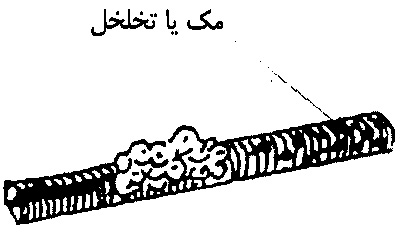 * ايراداتي که در نواحي خاصي مانند کلاف دربها و دهانه شيشه خور ، داراي اهميت مي باشد.** اگر ميزان بيرون زدن نقطه جوش از 3/1  قطر هسته جوش بيشتر نباشد قابل قبول است.ب) ترک :وجود ترک به نحوه سرد شدن جوش و غلظت فلز جوش بستگي دارد.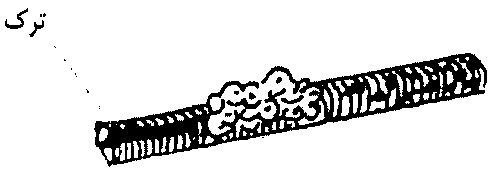 ج) خوردگي کنار جوش :عامل بوجود آمدن اين عيب زاويه نادرست و نيز سرعت نامناسب جوشکاري مي باشد.برخي ديگر از ايرادات جوش CO2 در شکلهاي زير مشاهده ميشود :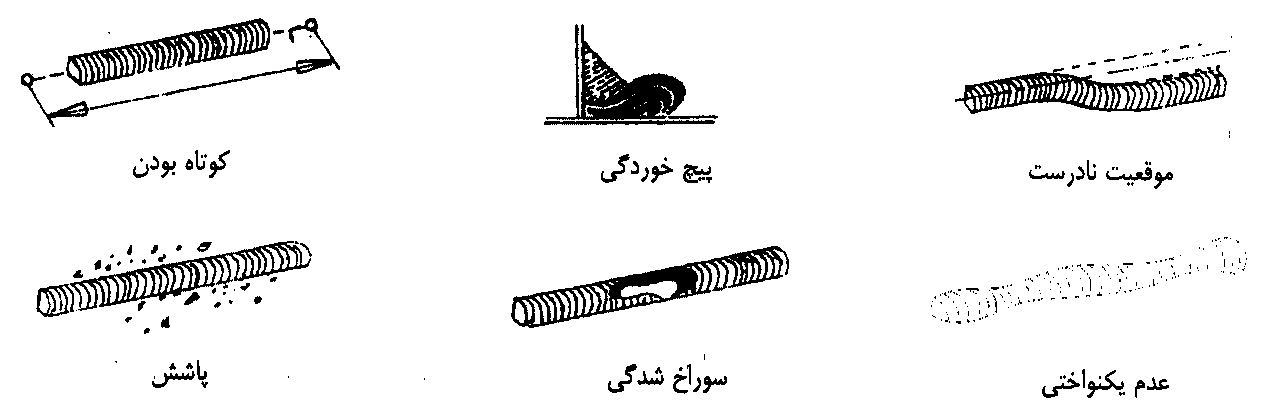 4) مراحل انجام کار و روشهاي استاندارد کنترل نقطه جوش :1-4) کنترل چشميآيتمهاي مورد بررسي در اين روش عبارتند از :فاصله بين نقاط جوش ، تعداد ، موقعيت ، سوختگي ، پليسه ، پاشش ، سوراخ شودگي ، دفرمگي ، لبه خوردگي.2-4) تست غير مخرب (Non destructive  ) :در اين روش ، مجموعه روي استند مخصوص تست غير مخرب قرار گرفته ، با بستن کلمپها ثابت شده و با ضرباتي که به وسيله قلم و چکش ما بين دو ورق وارد مي گردد مقاومت نقطه جوشها مورد بررسي قرار مي گيرد. شکل استاندارد قلم و موقعيت دقيق قرار دادن آن جهت انجام اين تست در شکل نشان داده شده است. در صورت جدا نشدن جوش در از اين آزمايش، مقاومت آن قابل قبول است.اگر قرار باشد مجموعه مورد آزمايش پس از تست به خط توليد بازگردانده شود ، مقاومت نقطه جوشها در صورتي تست مي شود که ضخامت نازکترين ورق بيش از 27/1  ميليمتر نباشد.در حالت سه ورقي مقاومت نقطه جوش بين هر دو ورق تست مي شود.اگر با قرار دادن قلم در محل دقيق جهت تست غير مخرب ، فاصله قلم از دو نقطه جوش مجاور يکسان باشد ، يک بار تست براي هر دو نقطه جوش کافيست.هنگام انجام اين تست ، قلم نبايد با هسته نقطه جوش برخورد نمايد.اين تست نبايد در محلهايي که توسط مشتري قابل رويت بوده و در وضعيت ظاهري بدنه تاثير دارد اعمال شود.4-3) تست مخرب (Destructive ) :در اين تست از دستگاه مکانيکي Spreader يا Auto chisel جهت جدا کردن مجموعه ها از يکديگر استفاده و جوشها را جهت اندازه گيري قطر هسته جوش آماده مي کنند ، مراحل باز کردن مجموعه ها بايد مطابق Working Sequence انجام گيرد تا رشته جوشها با يکديگر اشتباه نگردند و بهتر است ترتيب باز کردن نقطه جوشها عکس پروسه توليد انجام گيرد.بعد از باز شدن مجموعه ها قطر هسته نقطه جوشها (Nugget) ، ابتدا به صورت چشمي و در صورت نياز با استفاده از خط کش و يا کوليس اندازه گيري مي شود و اندازه به دست آمده را با اندازه هاي استاندارد مقايسه ميکنند. اين قطر بايد از اندازه استاندارد کمتر نباشد.قطر هسته جوش بر حسب ضخامت ورق ملاک ، طبق استاندارد B131220 به شرح ذيل ميباشد:O = 4  0.57 < t < 1.27O = 6  1.27 < t < 3.0 در صورت سه ورقي بودن با توجه به حالتهاي ذيل ، ورق ملاک جهت کنترل قطر هسته جوش انتخاب مي شود.قطر هسته جوش از محل نشان داده شده در شکل اندازه گيري مي گردد.ارتفاع هسته جوش بايد از 7/0 ضخامت ورق نازکتر ، کمتر نباشد.4-4) تست پيچشي (Twisting test) براي اين تست از Test piece استفاده ميشود ، بطوريکه ابتدا ورقهاي مشابه را به هم جوش ميدهند ، سپس با دوران دادن قطعات (حول نقطه جوش) با ايجاد خستگي جوش را باز و ورقها را از هم جدا ميکنند ، آنگاه با اندازه گيري قطر هسته جوش ، کيفيت جوش را مورد ارزيابي قرار داده و با توجه به نتايج بدست آمده ، پارامترهاي گان مورد نظر را جهت بدست آوردن جوش مطلوب تنظيم ميکنند. (اين تست متداولترين روش براي تنظيم دستگاههاي جوش است )http://www.kelid1.ir 09131055395کلید سازی مهرداد در تمامی نقاط استان اصفهان به صورت شبانه روزی در اسرع وقتساخت انواع کلید ایموبلایزر ضد سرقت انواع خودروی داخلی و خارجی ، تعریف کد برای کلید های کد دار immobilizer ا و تعمیر انواع قفلها ، ساخت کلید و ریموت خودرو ، ساخت کلید های کد دار انواع خودروی خارجی و داخلی ، باز کردن قفل انواع خودرو سبک و سنگین ، باز کردن درب منازل که قفل شده ، باز کردن قفلهای آویز و کتابی مغازه ها و دفاتر ، باز کردن درب انواع گاوصندوقهای سبک و نیمه سنگین و سنگینبرخي از کدهاي ايرادات در سالن بدنه سازي :1- نام سطحي نامنظم بدنه		    	            AR2- شره ، جرقه جوش ، رنگ جوش		SOD3- ايرادات پرسکاري		                    DEM4- ناصافي (بدنه)				      DF/DFA5- ناهمسطحي مثبت (بدنه)			DA6- نا هم سطحي منفي (بدنه)			ER7- 						         FXA8- اختلاف در درز				          JO9- زياد بودن فاصله يا درز			          JE10- نامنظم بودن درز				JR11- کم بودن فاصله يا درز			           JI12- هم تراز نبودن قطعات بدنه	           	MAL13- کثيفي					         MPR14- نا منظم بودن سيلر (تاول سيلر)		MIB15- ترک داشتن ، کسري خمير آب بندي 	MHD16- تميزکاري و پليسه کاري نامطلوب بدنه	MBT17- ناهم خواني و عدم تطابق			NC18- اثر خش ، اثر ضربه				PC19- جذب نبودن				PP         20- جوش شکسته ، کسري			SCA21- جرقه جوش					 SE22- پليسه جوش					SP23- اثر چسب					TC24- خش سنگ					TD25- اثر پوليشکاري				TLU        26- اثر زنگ زدگي ، اکسيد شدن		TOXدر اينجا به نحوه توليد بدنه پژو 206 در سالن بدنه سازي مي پردازيمخط توليد پژو 206 در سالن بدنه سازيFu15	مجموعه محفظه موتور	 مرحله 2005 	قرار دادن مجموعه محفظه موتور مرحله اول روي جيگ متوسط جرثقيل010 	بستن کلمپها015 	نقطه جوشکاري بين سيني داشبورد زيري و سر شاسي020 	قرار دادن شابلون روي مجموعه025 	نقطه جوشکاري بين سيني داشبورد زيري و سر شاسي030 	نقطه جوشکاري بين سيني داشبورد زيرين و قطعه عرضي جلوي کفي جلو مجموعه035 	نقطه جوشکاري بين سيني داشبورد زيرين و سر شاسي040 	برداشتن شابلونها050	نقطه جوشکاري بين سر شاسي با سيني داشبورد و قطعه عرضي جلو055 	نقطه جوشکاري تقويت عرضي جلوي سر شاسي060 	باز کردن کلمپها 065 	برداشتن مجموعه توسط جرثقيل و انتقال آن به ايستگاه بعدFu20	اتصال کفي جلو به مجموعه محفظه موتور5 	قرار دادن مجموعه موتور مرحله دوم توسط جرثقيل10 	قرار دادن کفي بر روي جيگ15 	نقطه جوشکاري کفي جلو به سيني جلو موتور20 	باز کردن کلمپها25 	برداشتن مجموعه توسط جرثقيل و انتقال به ايستگاه بعد30 	ياداشت نمودن رويابي محصول 35 	اجراي سطح نظارت n1 در همين ايستگاهFu25	محفظه موتور کفي جلو	 مرحله 25 	استقرار محفظه موتور روي جيگ توسط جرثقيل10 	بستن کلمپها15	نقطه جوشکاري کفي جلو به سر شاسي20 	نقطه جوشکاري کفي جلو به سيني داشبورد زيري25 	باز کردن کلمپها30 	برداشتن مجموعه توسط جرثقيل و انتقال به ايستگاه بعد35	ياداشت نمودن رويابي محصول40	اجراي طرح قضاوت n1 در همين ايستگاهFu30 	شاسي بدون کفي عقب 	مرحله اول5 	استقرار محفظه موتور روي جيگ توسط جرثقيل10 	استقرار داشبورد در جيگ15	استقرار پا رکابي داخلي سمت چپ و راست در جيگ20	نقطه جوشکاري سر شاسي با پا رکابي داخلي25	نقطه جوشکاري پا رکابي به داشبورد 30	نقطه جوشکاري کفي جلو به پا رکابي داخلي35	نقطه جوشکاري سر شاسي به داشبورد سمت راست و چپ40	باز کردن کلمپهاFu40	ايستگاه روبات5	استقرار محفظه موتور در جيگ متوسط جرثقيل10	بستن کليه کلمپها و Setup روبات15	نقطه جوشکاري توسط روبات بين داشبورد / تقويت عرضي/ سيني داشبورد20	نقطه جوشکاري توسط روبات بين تقويت عرضي و سيني داشبورد زيري25	نقطه جوشکاري توسط روبات بين داشبورد و سر شاسي30	نقطه جوشکاري توسط روبات بين پارکابي داخلي و داشبورد 35 	باز کردن کليه کلمپها40	برداشتن مجموعه توسط جرثقيل و انتقال آن به ايستگاه بعدFu45	ايستگاه بي کارگذاشتن محفظه موتور کامل روي Stend  اين دستگاه و برداشتن توسط جرثقيل و بردن به ايستگاه بعديFu44	تست غير مخرب و کنترل نقاط جوش5	قرار دادن بر استند مربوطه10	تست غير مخرب روي مجموعه محفظه موتور15	برداشتن مجموعه و انتقال توسط جرثقيل به ايستگاه بعدFu42	تکميل نقطه جوشکاري5	گذاشتن محفظه موتور مرحله سوم روي جيگ توسط جرثقيل10	بستن کلمپها15	نقطه جوشکاري نقطه سر شاسي20	نقطه جوشکاري بين داشبورد و سر شاسي25	نقطه جوشکاري زير مجموعه پا رکابي داخلي30	نقطه جوشکاري رکاب داخل به مجموعه کفي و سر شاسي35	نقطه جوشکاري پايه صندلي پا رکابي داخلي به کفي جلو40	باز کردن کليه کلمپها45	برداشتن مجموعه توسط جرثقيل به ايستگاه بعدMN10 	شاسي کامل 	مرحله اول5	استقرار محفظه موتور کامل در جيگ و قرار دادن Pender چپ و راست به جيگ10	بستن کليه کلمپها15	جوشکاري Fender به رکاب داخلي 20	نقطه جوشکاري Fender به داشبورد25	نقطه جوشکاري بين Fender به داشبورد و سر شاسي30	نقطه جوشکاري بين جا چراغي جلو و راست و چپ به مجموعه شاسي کامل35	نقطه جوشکاري کاسه چراغ به سر شاسي40	نقطه جوشکاري کفي عقب به کفي جلو45	نقطه جوشکاري پا رکابي و کفي عقب سمت راست و چپ50	نقطه جوشکاري پا رکابي داخلي به کفي عقب سمت راست و چپ55	نقطه جوشکاري پارکاب داخلي به کفي عقب 60	نقطه جوشکاري پايه صندلي متصل به رکاب داخلي و به کفي جلو سمت راست و چپ65 	باز کردن کليه کلمپها70	انتقال به ايستگاه بعد توسط جرثقيلMN20 	شاسي کامل مرحله دوم5	گذاشتن شاسي مرحله اول روي جيگ و بستن کلمپها10	نقطه جوشکاري Fender به سر شاسي سمت راست و چپ15	تکميل نقطه جوشکاري شاسي کامل20	نقطه جوشکاري قسمت بالا و پاييني مجموعه گلگير داخلي جلو راست و چپ به مجموعه شاسي کامل25	نقطه جوشکاري پارکابي داخلي به کفي عقب30	نقطه جوشکاري بين فندر و تقويت عرضي و نقطه جوشکاري بين فندر به داشبورد35	باز کردن کلمپها40	انتقال شاسي کامل مرحله 2 به ايستگاه بعدMN30	شاسي کامل مرحله سوم5	استقرار شاسي کامل مرحله دوم دور جيگ توسط جرثقيل10	نقطه جوشکاري فندر به سر شاسي کامل سمت راست15	نقطه جوشکاري فندر به داشبورد سمت چپ20	نقطه جوشکاري فندر به داشبورد سمت راست 25	 نقطه جوشکاري جا چراغي به فندر سمت راست30	نقطه جوشکاري جا چراغي به سر شاسي کامل و نقطه جوشکاري سمت چپ بين فندر با شاسي کامل35	نقطه جوشکاري کفي عقب به پا رکابي40	انتقال به ايستگاه بعد توسط جرثقيل45	ياداشت نمودن رويابي محصول50	اجراي طرح نظارت n1 در همين ايستگاهMN35	استند و تکميل کاري5	استقرار مجموعه شاسي کامل روي استند توسط جرثقيل10	نقطه جوشکاري فندر به داشبورد در 4 نقطه سمت راست15	نقطه جوشکاري فندر به داشبورد در 5 نقطه سمت چپ	20	برداشتن پايه گير بکس به همراه دو عدد پيچ25	برداشتن بکس بادي و محکم کردن پايه نگهدارنده گير بکس با دو عدد پيچ30	اجراي طرح نظارت سطح n1 در همين ايستگاه35	يادداشت نمودن رويابي محصول 40	انتقال مجموعه به ايستگاه بعد45	انتقال شاسي کامل مرحله دوم به ايستگاه بعد توسط جرثقيلMN37 	کنترل جوش و تست غير مخرب 5	قرار دادن در جيگ گردان10	کنترل جوش و تست غير مخرب15	انتقال شاسي کامل مرحله دوم به ايستگاه بعد توسط جرثقيلMN40 	اسکلت بدنه	 مرحله 15	آماده سازي مجموعه بدنه جانبي راست جهت استقرار در سانيپوليتور10	آماده سازي مجموعه بدنه جانبي چپ جهت استقرار سانيپوليتور15	برگشت اسکيد خالي از ايستگاه mn50 به mn4020	نشستن اسکيد خالي در موقعيت تناسب در ايستگاه و بسته شدن کلمپها25	استقرار مجموعه شاسي کامل به روي اسکيد خالي توسط جرثقيل بادي30	گرفتن گان سيلر کاري راست 35	سيلر کاري قسمت جلوي مجموعه شاسي کامل به طول 546  ميليمتر و به قطر سمت راست40 	سيلرکاري قسمت جلوي مجموعه شاسي کامل به طول 546  ميليمتر و به قطر سمت چپ45	سيلر کاري قسمت عقبي مجموعه شاسي کامل به طول 320  ميليمتر و به قطر 6mm سمت راست و چپ50	استقرار گان سيلر کاري راست بر روي استاندارد مربوطه55	اسقرار گان سيلر کاري چپ بر روي استاندارد مربوطه 60	استقرار مجموعه جاچراغي عقب بر روي جيگ و گرينيگ توسط اپراتور سمت راست65	استقرار مجموعه بدنه جانبي چپ بر روي جيگ70	کلينچ مجموعه جا چراغي عقب به مجموعه بدنه جانبي چپ75	استقرار مجموعه بدنه جانبي راست بر روي جيگ80	کلينچ مجموعه جا چراغي عقب به مجموعه بدنه جانبي راست 85	استقرار قطعه عرضي جلو و عقب سقف90	کلينچ قطعه عرضي جلو سقف به بدنه هاي جانبي95	بالا رفتن اسکيد و باز شدن کلمپها100	کلينچ قطعه عرضي عقب سقف به بدنه هاي جانبي 105	انتقال اسکيد به ايستگاه mn50	110	نشستن اسکيد در دستگاه mn50MN50	جيگ ما در بدنه کامل	 مرحله 25	انتقال اسکيد از ايستگاه MN40 به اين ايستگاه10	نشستن اسکيد در موقعي مناسب و بسته شدن کلمپها15	بسته شدن کلمپها مجموعه شاسي کامل20	انتقال انتقال دهنده اسکيد به مرحله قبل25	استقرار فريم اسلايد و بسته شدن کلمپها30	بسته شدن شيفت پينهاي مجموعه بدنه هاي جانبي و نگهدارنده هاي سقف35	بسته شدن کليه کلمپها و يونيتها40	نقطه جوشکاري مرحله اول45	نقطه جوشکاري مجموعه بدنه کامل بدون سقف چپ و راست50	باز کردن کليه کلمپهاMN60 	ايستگاه نقطه جوش تکميل ربات5	انتقال بدنه از ايستگاه MN50 توسط اسکيد متحرک10	نشستن اسکيد و موقعيت مناسب و بسته شدن کلمپها15	بسته شدن کلمپهاي مجموعه شاسي کامل20	انتقال اسکيد متحرک به ايستگاه قبل25	نقطه جوشکاري مجموعه بدنه کامل سمت چپ و راست30	باز شدن کلمپها35	انتقال به ايستگاه بعدMN70 	ايستگاه انتظار انتظار مجموعه بدنه کامل بدون سقفMN80 	ايستگاه مونتاژ سقف5	استقرار مجوعه بدنه کامل بدون سقف استند توسط جرثقيل10	سيلر زني نقطه هاي تقويتي جلو و عقب سقف بطول 146mm در قطر 6mm 15	استقرار پانل سقف روي بدنه کامل بدون سقف توسط اپراتورها20	استقرار جيگ سقف بر روي مجموعه بدنه کامل و سقف25	بستن کلمپهاي جيگ سقف30	نقطه جوشکاري مجموعه بدنه کامل و سقف چپ و راست35	نقطه جوشکاري جلوي مجموعه بدنه کامل و سقف40	نقطه جوشکاري قسمت عقب مجموعه بدنه کامل و سقف45	نقطه جوشکاري مجموعه بدنه کامل عقب و سقف50	باز کردن کلمپها و بردن جيگ سقف در جايگاه خودش55	نقطه جوشکاري مجموعه بدنه کامل جلو چپ و راست60	انتقال مجموعه به ايستگاه MN90 توسط جرثقيل65	ياداشت نمودن رويابي محصول70	اجراي طرح نظارت سطح n1 در همين ايستگاهMN90 	تکميل نقطه جوشکاري بدنه کامل5	استقرار مجموعه بدنه کامل روي استند توسط جرثقيل10	نقطه جوشکاري تکميلي فندر يا سر شاسي سمت چپ و راست15	نقطه جوشکاري فندر به شاسي کامل20	نقطه جوشکاري بدنه جانبي چپ و راست به پنل جا چراغي عقب25	نقطه جوشکاري پنل عقب سقف با سقف30	نقطه جوشکاري مجموعه بدنه جانبي پنل عقب سقف 35	نقطه جوشکاري مجموعه بدنه جانبي چپ و راست به بدنه کامل40	نقطه جوشکاري تکميلي بدنه جانبي چپ و راست و پنل جاچراغي عقب به بدنه کامل45	نقطه جوشکاري مجموعه بدنه کامل چپ و راست50	نقطه جوشکاري تکميلي فندر به بدنه کامل55	نقطه تکميلي جا چراغي به مجموعه سر شاسي60 	نقطه جوشکاري ستون وسط بدنه جانبي 65	نقطه جوشکار بدنه جانبي70	انتقال مجموعه بدنه به ايستگاه بعدي توسط جرثقيل75	يادداشت نمودن رويابي محصول80	اجراي طرح نظارت سطح n1 در همين ايستگاهMN100 	جوش تاکريد بدنه کامل	  مرحله 7 5	قرار دادن بدنه کامل روي جيگ استند توسط جرثقيل10	استقرار شابلون سيني پشت موتور بر روي قطعه سيني پشت موتور 15	استقرار شابلون جلو داشبورد بر روي جلو داشبورد20	استقرار شابلون بر روي کانال گير بکس سمت راست25	استقرار شابلون بر روي کانال گير بکس سمت چپ30	جوشکاري 3 عدد پيچ جوش بر روي سيني پشت موتور35	جوشکاري 4 عدد پيچ جوش بر روي کانال گير بکس 40	جوشکاري 3 عدد پيچ جوش بر روي مجموعه کانال گير بکس چپ45	استقرار شابلون روي رکاب داخلي راست50	استقرار شابلون روي رکاب داخلي چپ55	جوشکاري 6 عدد پيچ جوش رکاب داخلي راست و چپ عقب60	استقرار شابلون روي مجموعه جلو داشبورد65	جوشکاري 2 عدد پيچ جوش روي مجموعه جلو داشبورد70	استقرار شابلون روي مجموعه کفي عقب سمت راست75	استقرار شابلون روي مجموعه کفي عقب سمت چپ80	جوشکاري 3 عدد پيچ جوش بر روي مجموعه کفي عقب سمت چپ85	جوشکاري 2 عدد پيچ جوش بر روي مجموعه کفي عقب سمت راست90	برداشتن شابلونها از داخل بدنه سر کار95	انتقال مجموعه ايستگاه بعد با استفاده از جرثقيلMN110 	اسکلت بدنه ( مرحله 8 ) 	جوشکاريco2 5 	قرار دادن بدنه کامل توسط جرثقيل10	نقطه جوشکاري دور کلاف درب جلو چپ و راست15	نقطه جوشکاري پارکابي داخلي و گلگير داخلي20	نقطه جوشکاري بدنه جانبي به کفي عقب25	نقطه جوشکاري بدنه جانبي به مجموعه پانل جا چراغي عقب به کفي عقب30	انتقال بدنه کامل به ايستگاه بعد توسط جرثقيلMN116 	اسکلت بدنه	(مرحله 10)	جوشکاري CO25	قرار دادن بدنه بر روي جيگ توسط جرثقيل10	جوشکاري CO2 بدنه جانبي چپ و راست15	جوشکاري CO2 پايه نگهدارنده درب جلو چپ و راست20	جوشکاري CO2 مجموعه کانال گير بکس چپ و راست25	جوشکاري CO2 رکاب داخلي چپ و راست30	جوشکاري CO2 مجموعه پانل کفي عقب 35	جوشکاري  CO2مجموعه سر شاسي سمت راست40	سوراخکاري با قئد 8 و انجام جوش migplag بر روي پايه صندلي45	انتقال مجموعه بدنه به ايستگاه بعدMN120 	ايستگاه کنترل کيفيD20 	سنگ زني و چکش کاري5	روي هم آوردن درز فلنج ها و همچنين همسان نمودن فلنج هاي کلاف درب عقب و راست10	روي هم آوردن درز فلنج ها و همچنين همسان نمودن فلنج هاي کلاف درب جلو چپ و راست 15	روي هم آوردن درز فلنج ها و همچنين همسان نمودن فلنج هاي کلاف درب صندوق چپ و راست20	روي هم آوردن درز فلنج ها و همچنين همسان نمودن فلنج هاي کلاف ستون شيشه خور جلو25	برداشتن لاستيک ضربه گير و قرار دادن بر روي مجموعه گلگير داخلي جلو چپ و راست به بدنه30	برداشتن پايه نگهدارنده عقبي گلگير جلو چپ و راست و پيچ مخصوص و بستن آن بر روي بدنه با دست35	برداشتن بکس بادي و محکم کردن قطعه پايه تحتاني گلگير جلو و چپ و راست بدنه40	برداشتن يک عدد پيچ شش گوش و بستن آن به گلگير داخلي جلو چپ و راست با دست45	اجراي طرح نظارت سطح n1 در همين ايستگاهD40 	مونتاژ دربهاي عقب 5	برداشتن لولاهاي بالا و پايين دربهاي عقب چپ و راست و قرار دادن روي مجموعه بدنه جانبي راست و چپ10	برداشتن بکس بادي و محکم کردن لولاي بالا و پايين دربهاي عقب به بدنه15	برداشتن دربهاي عقب چپ و راست توسط شابلون سانيپولاتور و انتقال به روي بدنه20	برداشتن بکس بادي و محکم کردن و بستن دربهاي عقب25	جدا کردن سانيپولاتور از درب عقب راست و چپ30	برداشتن آچار بکس بادي و محکم کردن جک بازويي وسط درب عقب روي دربهاي عقب چپ و راست35	برداشتن آچار بکس بادي و محکم کردن جک بازويي وسط درب عقب روي ستونهاي عقب چپ و راست 40	اجراي طرح نظارت سطح n1 در همين ايستگاه D50 	مونتاژ دربهاي جلو5	برداشتن لولاهاي پايين و بالا دربهاي جلو راست و چپ و قرار دادن روي بدنه جانبي راست و چپ 10	برداشتن بکس بادي و محکم کردن لولاي بالا و پايين دربهاي جلو به بدنه15	برداشتن دربهاي جلو چپ و راست توسط ساتيپولاتور و انتقال به روي بدنه20 	برداشتن بکس باري و محکم کردن و بستن دربهاي جلو25	جدا کردن سانيپولاتور از درب جلو راست و چپ30	برداشتن جک بازويي و کلمپ بازويي وسط دربهاي جلو چپ و راست و قرار دادن آنها روي مجموعه بدنه جانبي راست و چپ35	برداشتن آچار بکس بادي و محکم نمودن جک بازويي وسط درب جلو روي دربهاي جلو چپ و راست40	برداشتن آچار بکس بادي و محکم کردن جک بازويي درب جلو روي ستونهاي جلو چپ و راست و باز کردن کلمپ بازويي45	اجراي طرح نظارت سطح n1 در همين ايستگاهD70 	پيش مونتاژ گلگيرهاي جلو و تنظيم دربهاي جانبي5	برداشتن مجموعه گلگير خارجي جلو چپ و راست و قرار دادن بر روي مجموعه بدنه10	برداشتن پايه جک درب موتور و يک عدد پيچ شش گوش و بستن آن بر روي قسمت فوقاني گلگير داخلي جلو چپ با دست15	برداشتن يک پيچ شش گوش و بستن گلگير خارجي چپ به بدنه با دست20	برداشتن يک پيچ شش گوش و بستن گلگير خارجي راست به بدنه با دست25	برداشتن يک عدد مهره و بستن گلگير خارجي سمت چپ و راست به بدنه با دست30	تنظيم مقدماتي دربهاي جلو و عقب سمت راست و چپ با دست35	اجراي طرح نظارت سطح n1 در همين ايستگاهD100		مونتاژ نهايي گلگيرهاي جلو10 	پايين آوردن شابلون نصب گلگيرهاي جلو و استقرار آن بر روي بدنه20	بستن کلمپهاي دستي و دينوماتيک شابلون متوسط اپراتور30	بستن پيچهاي گلگير و لولا توسط اپراتور با بکس40	باز کردن کلمپهاي شابلون و بلند کردن آن از روي بدنه50	اجراي طرح نظارت سطح n1 در همين ايستگاهD110 		مونتاژ درب موتور و صندوق10	برداشتن درب موتور و انتقال آن به روي بدنه20	برداشتن 4 عدد مهره و بستن درب موتور به لولاهاي چپ و راست با دست30	برداشتن بکس بادي و محکم کردن درب موتور به لولاهاي چپ و راست40	برداشتن درب صندوق و انتقال آن به روي بدنه50	برداشتن دو عدد مهره و بستن درب صندوق با دست60	برداشتن بکس بادي و محکم کردن پيچهاي درب صندوق70	اجراي طرح نظارت سطح n1 در همين ايستگاهD120 		صافکاري 110	کنترل سطح سقف و برداشتن ابزار سنگ زني و سنباده زني20	کنترل سطح فريم دربهاي جانبي چپ و راست و برداشتن ابزار سنگ زني و سنباده زني 30	کنترل سطح گلگير عقب چپ و راست40	کنترل سطح درب موتور50	کنترل سطح گلگير جلو چپ و راست60	کنترل سطح درب صندوق70	کنترل سطح رکاب بيروني چپ و راست80	اجراي طرح نظارت سطح n1 در همين ايستگاهD130 		صافکاري 210	کنترل سطح سقف و علامت زدن سطوح ناصاف20	برداشتن ابزار سنگ زني و سنباده زني30	برطرف نمودن عيوب و ناصافي هاي سطح سقف40	ياداشت نمودن عيوب باقي مانده روي کارت بدنه50	تنظيم گلگيرهاي جلو با درب موتور در صورت نياز60	اجراي طرح نظارت سطح n1 در همين ايستگاهD140 		کنترل نهايي 1 و کنترل کشتاور10	کنترل و اصلاح نهايي سقف20	کنترل و اصلاح نهايي سطوح درب موتور و گلگيرهاي خارجي جلو30	کنترل و اصلاح نهايي فواصل درب صندوق با بدنه هاي جانبي40	کنترل کشتاور پيچهاي درب موتور و درب صندوق با گلگيرهاي خارجي50	اجراي طرح نظارت سطح n1 در همين ايستگاهD150		کنترل نهايي 210	کنترل و اصلاح نهايي سطوح دربهاي جانبي چپ و راست فريم داخلي دربهاي جانبي چپ و راست20	کنترل و اصلاح نهايي سطوح درب صندوق30	کنترل و اصلاح نهايي سطوح گلگيرهاي عقب 40	کنترل و اصلاح نهايي سطوح رکابهاي جانبي چپ و راست50	اجراي طرح نظارت n1 در همين ايستگاهD180 		تخليه بدنه از کانواير و انتقال به کانواير سه متري10	تخليه بدنه از کانواير 0.9 متري و انتقال به کانواير 3 متري20 	اجراي طرح نظارت سطح n1 در همين ايستگاهسالن برش و پرشايرادات1. فرورفتگي و برجستگي	DEM       2. نيش				PC3. قري تصادفي			DFA4. موج				DF5. دفرمگي			           NC6. پليسه			          MB7. پارگي			        CAF8. خط پارگي			        CAF9. زنگ زدگي	 	       TOX10. خراش			FR         11. کثيفي			       MPRتعداد 47 قطعه جهت ارزشيابي بين سالن 1، 2 و 3 تعريف شده در طول يکماه با توجه به اينکه از هر قطعه در طول توليد 6 عدد ارزشيابي گرديده و 6 فرم پر شده و کليه اطلاعات بصورت روزانه در بانک اطلاعاتي وارد شده و فايل جهت استفاده واحدهاي ذيربط بر روي شبکه داخلي قرار گيرد و بعد فرمها بصورت هفتگي اسکن شده و فايل آن براي استفاده واحدهاي ذيربط بر روي شبکه داخلي قرار گيرد.سالن رنگايرادات:1. حباب ، سوراخ ، حفره رنگ2. تاول زدگي ( اسلاح زير رنگ - محک )3. چسب کاري نامنظم4. چکد شره در سطح5. بلند شدن رنگ و ترک خوردن رنگ6. ذرات خارجي در رنگ7. اختلاف در رنگ ( دو رنگي )8. خسيس بودن رنگ و عدم سختي کامل رنگ9. زخمي شدن رنگ – پريدگي رنگ – خراش در رنگ10. اثر و علائم در رنگ ( مثل اثر انگشت )11. خش هاي سطحي ( خفيف )12. کم خوردگي رنگ13. باز نشدن رنگ و عدم درخشيدگي14. ابلق و رگه دار بودن رنگ15. نامنظم بودن سيلر و تاول سيلر16. استعمال نادرست خمير درزگيري- عدم چسبندگي- ترک داشتن17. دويدگي سنگ – نصب چسب جدا کننده خط18. بکارگيري بد و نامناسب مواد حفاظت کننده19. قرار گيري بد – کسري مواد محافظت کننده – عدم چسبندگي لازم20. خش عميق21. خش زير کار22. چاله يا گودي در رنگ23. لک و کثيفي رنگ بدنه24. اثر پوليشکاريشرح ايرادات1) حباب : حبابهاي کوچک خارج شده از سطح رنگ در قطر 0.5mm که روي تمام يا قسمتي از قطعه شايع است ولي روي لبه ها يا قالب ها نيز ديده مي شود.سوراخ : سوراخهاي ريز با قطر 1mm يا کمتر2) تاول زدگي : برجستگي و ناصافي که مي تواند بوسيله پوسته شدن رنگ بوجود آيد اين پوسته ها معمولا روي قسمتي از قطعه بوجود مي آيند و بصورت جوش کروي و قطر نيم ميليمتر که در شکلهاي تعميرات ، اثر انگشت و اثرات دنباله دار ظاهر مي شوند.3) چسب کاري نامنظم4) چکه شره در سطح:- پوشش اضافي رنگ که معمولا روي سطوح عمودي يافت مي شود.- پخش شدن رنگ در سطوح عمومي که منتهي به يک چيکه پر رنگ شود.- قطرات رنگ خشک شده در طبقات افقي- عموما در اثر پاشش زياد رنگ در سطوح افقي بوجود مي آيد.5) بلند شدن رنگ – ترک خوردن رنگ : ور آمدن و بلند شدن رنگ از روي بدنه ترک خوردن رنگ بوسيله فشار و ضربه اجسام خارجي6) ذرات خارجي در رنگ :تغييرات سطح رنگ در ابعاد مختلف که به صورت نامنظم وجود داشته و مربوط به وجود ذرات اضافي خارجي در رنگ يا ميکر مي باشد و روي سطح رنگ خودرو قابل مشاهده است.7) اختلاف در رنگ ( دو رنگي ):تغيير رنگ موجود بين محل اتصال قطعات يا دو نقطه در يک قطعه. اين ايراد در قطعات بدنه رنگ شده از جمله قسمتهاي سيلر کاري شده همانند تمام قطعات تزئيني رنگ شده يا نشده وجود دارد. اختلاف در رنگ به دوباره کاري ( روتوش ) هايي که با توجه به استاندارد RE-186 روتوش ظاهري مربوط به پاشش يا اثر رنگ انجام مي شود ارتباطي ندارد.8) خسيس بودن رنگ و عدم سختي کافي :عدم استحکام سطحي رنگ بر اثر خش هاي سطحي ، اثر رنگ و شوک ايجاد مي شود. عدم وجود سختي ( سطح ) رنگ که موجب کاهش مقاومت مکانيکي و خش پذيري ، ضربه پذيري و خش روي قطعه مي گردد.9) زخمي شدن – پريدگي رنگ – خراش رنگ: پوسته شدن يا بلند شدن قسمتي از رنگ که بوسيله تاثير ضربه يا برخورد جسم سخت با بدنه ايجاد شده است. پوسته ممکن است سطحي يا عميق باشد.10) اثر و علائم روي رنگ ( مثل اثر انگشت ):پريدگي و از بين رفتن رنگ بر اثر چاپ يا خراش يا اثر رنگ در ابعاد مختلف ، اين ايرادات عموما بوسيله برخورد با هر گونه شکل خسيس بودن رنگ قابل ايجاد است . اثر انگشت ، برچسب کاغذي ، اثر برخورد با محافظ هاي بالا نگهدارنده درب اثر شده رنگ.11) خش هاي سطحي :تجهيزات ( استيل- پلاستيک ) که در نور مشخص باشد بوسيله اصطحکاک وسايل پاکيزه کننده خودرو ايجاد شود و يا به دليل اصطحکاک در محل مورد نظر ايجاد شود.12) کم خوردگي رنگ:بواسطه کم خوردگي رنگ سطح زير رنگ قابل تشخيص است. اين ايرادات در مواقعي که اصلاح ايرادات رنگ خفيف بوده و فاقد پوشش رنگ کافي است بروز ميکند. 13) باز شدن رنگ – عدم درخشندگي ( پوست پرتقالي ) :(MTB)سطح نامنظم و ناهموار ( معمولا حالت پوست پرتقالي – عدم هم سطحي رنگ و پوح رنگ )شکفته – باز شدن رنگ ، انعکاس بد رنگ ( مات بودن )14) ابلق و رگه دار بودن رنگ:(M)15) نامنظم بودن سيلر و تاول سيلر :(MIB)ايرادات ظاهري در خمير درزگيري ، ضد رنگ ، بسته بندي ، اضافي خمير- ناهمواري ، دندانه دار بودن16) استعمال غير نادرست خمير درزگيري – عدم چسبندگي – ترک داشتن :( MMD )کسري و از قلم افتادگي ، ترک خوردگي ، نچسبيدن سيلر و خمير آب بندي ، غير اتصال و ضد رنگ ، اتصالات قطعه خارجي بدنه17) دويدگي – نصب چسب جدا کننده و خط:( MAP )ظاهر نامنظم در بين سطوح مختلف رنگ شده ، دويدگي رنگ روي قسمت ديگر ، عدم چسبندگي يا وجود اضافي نوارهاي جدا کننده رنگ سطوح و خط کشي غير مستقيم روي بدنه18) بکار گيري بد و نامناسب مواد محافظت کننده:( PMA)19) قرارگيري بد – کسري مواد محافظت کننده – عدم چسبندگي لازم:(PPM)کسري و از قلم افتادگي ، در محل بد نصب شد. عدم چسبندگي يا چسبندگي بد20) خش عميق :(RA)- پريدگي مشخص ، چاک يا پوسته شدن قسمت خارجي تزئينات يا خش روي زه و رشو. آبکاري شده بوسيله يک جسم تيز با بدنه- عدم چسبيدن يا خراش ( خط خش) روي رنگ بر اثر جسم تيز يا سفت روي رنگ- خش ممکن است سطحي يا عميق و واضح و دو رنگ باشد و قسمت داخلي يا خارجي دو رنگ جلوه نمايد. آنها قابل لمس هستند.21) خش زير کار:(RP)خش خطي يا دوراني که قبل از کيلر ( لاک ) بوده روي سطح رنگ قابل رويت باشد.اگر خش زير کار باعث دوباره کاري گردد با کد RE رتبه بندي کنيد.22) چاله يا گودي در رنگ :(REF)چاله سطحي رنگ در اندازه و شکل اثر نوک سوزن که اکثرا روي سطوح افقي وجود دارند ممکن است سطح زير رنگ مشخص باشد يا لاته impurity وجود داشته باشد.23) لک و کثيفي رنگ بدنه :(TA)يک لک ايجاد شده يا خراب کردن سطح رنگ اصلي تغيير سطح ظاهري يک تزييني يا اجزاءعلت اين لک برخورد يا تماس با قطعات و موارد ديگر24) اثر پوليشکاري : (TLU)عمليات تکميل رنگ با هدف افزايش براقي و شفافيت سطح رنگبرنامه هفتگي سالن رنک IIسالن تکميل کاريايرادات ظاهري1.	ARE		ناهمسطحي نامنظم ( تزئينات )2.	AR		نا همسطحي نامنظم ( بدنه )3.	BPC		تاول- حباب رنگي – سوراخ و حفره رنگ 4.	BCA		حباب زير برچسب يا تا خوردگي5.	CAF		شکستگي يا ترک6.	CCI		چسب کاري نا منظم7.	CGB		شره رنگ8.	CO		بريدگي 9.	DEC		عدم چسبندگي10.	DEF		ناصافي (قري) ( تجهيزات )11.	DF/DFA	ناصافي – قري ( بدنه )12.	DSL		آشغال در رنگ13.	DAE		نا همسطحي مثبت ( تزئينات )14.	DA		نا همسطحي مثبت ( بدنه )15.	DIE		اختلاف در رنگ ( تزئينات )16.	DIF		اختلاف در رنگ ( بدنه )17.	DI		خسيس بودن رنگ 18.	E		پريدگي رنگ ، خراشيدگي19.	ESU		اثر و علائم زير يا روي رنگ20.	ERE		نا همسطحي منفي ( تزئينات )21.	ER		نا همسطحي منفي ( بدنه )22.	FR		خش هاي سطحي23	JDE		اختلاف در درز ( تزئينات )24.	JD		اختلاف در درز ( بدنه )25. 	JEE		زياد بودن فاصله يا درز ( تزئينات )26.	JE		زياد بودن فاصله يا درز ( بدنه )27.	JIE. 		کم بودن فاصله يا درز ( تزئينات )28.	JI		کم بودن فاصله يا درز ( بدنه )29.	JRE		نامنظم بودن درز يا فاصله ( تزئينات )30.	JR		نامنظم بودن درز يا فاصله ( بدنه )	31.	MAE		هم تراز نبودن قطعات ( تزئينات )32.	MAL		هم تراز نبودن قطعات ( بدنه )33.	MA		تنظيم نبودن ، نصب بد ( نوارهاي دور درب و شيشه )34.	MFI		نصب بد – نصب ناقص35.	MPE		قرارگيري بد36.	MN		کسري ( ظاهري )37.	MCO		کم خوردگي رنگ38.	MPR		کثيفي ( داخل خودرو – وسايل اضافي داخل خودرو )39.	MTB		عدم درخشندگي رنگ – پوست پرتغالي40.	NC		ناهمخواني و عدم تطابق41.	PC		نيش – اثر ضربه42.	PP		جذب نبودن – درست چف نبودن43.	PL		چين و چروک44.	QBE		دازي نبودن درز يا فاصله ( تزئينات )45.	QB		دازي نبودن درز يا فاصله ( بدنه )46.	RAE		خش رنگ ( تزئينات )47.	RA		خش رنگ ( بدنه )48.	RP		خرابي زير رنگ49.	REF		چاله يا گودي در رنگ50.	ROP		قري و خرابي تزئينات پلاستيکي51.	TAF		کثيفي و لکه رنگ ( تزئينات )52.	TA		کثيفي و لکه رنگ ( بدنه )53.	TC		اثر چسب54.	TLU		اثر پوليشکاري55.	TOX		اثر زنگ زدگي و اکسيد شدن56.	BTP 		حباب و سوراخ در قطعات پلاستيکي 57.	CLO		اسلاح زير رنگ58.	SOP		شره جرقه جوش59.	CSD		خرابي دوخت – نخ اضافه60.	CRI		61.	DCO		بلند شدن رنگ ، ترک خوردن رنگ62.	DEM		ايرادات پرسکاري 63.	DTI		ايرادات پارچه64. 	EG65.	FXAايرادات عملکردي1.	NOP 		استارت نخوردن در حالت کلي 	با گري P ( به اين معني که خودرو قادر به حرکت کردن نباشد )2. 	MRC 	روشن نشدن خودرو در حالت گرم 	با گري p3.	MRF 		روشن نشدن خودرو در حالت سرد	موتور به حالت سرد در سومين استارت ايراد C ، در چهارمين استارت ايراد B ، در پنجمين استارت ايراد A ، اگر موتور روشن نشود ايراد P ، موتور در حالت گرم در دومين استارت روشن نشود ايراد C ، در سومين استارت B ، در چهارمين استارت A و اگر بعد از چهارمين استارت روشن نشود ايراد P است.4.	FP 	در مورد چراغها اگر قطعه اي کار نکرد با کد FP نمايش مي دهيم و ايراد A مي باشد.5.	FM 	عملکرد بد – عملکرد غلطمانند اينکه چراغ فلاش را بزنيم برف پاک کن کار نمايد.6. 	TDT 	کشيدگي فرماندر فاصله سي متر اگر دو متر کشيدگي پيدا کند Bدر فاصله سي متر اگر دو متر بيشتر کشيدگي پيدا کند Aدر صورتيکه قفل کند و ماشين بچرخد ايراد S مي باشد.7. 	P 		له شدن و گاز گرفتگي در رابطه با سيمها و دسته سيمها و لوله ها8.	NNC		بالا و پايين بودن سطح مايعات مثلا اگر روغن ترمز از سطح Min پايين تر باشد ايراد A ميگيرد.9. 	MEM		فقدان کارآيي قطعات ترنر10.	MAO		بوي نامطبوعبوي بد اگر واضح باشد C و اگر آزار دهنده باشد B ميگيرد.11.	MRJ		تنظيم بد( اجزا يا سيستم که با نگرش هاي تعريف شده کار نمي کنند )12. 	FLH		شست روغن هيدروليک يا ترمزنشستي که در نزديکي اگزوز باشد S و در جاهاي ديگر A است. سرريز روغن ايراد B است.13. 	FBS		نشت گريساگر خفيف باشد C ، اگر از گردگير فرمان باشد A است.14. 	FLR		نشت مايع خنک کننده15.	FH		نشت روغن16.	FC		نشت سوخت17. 			دشوار در حرکت دادن – سفت بردن18. 	DO		دشوار در باز کردن ، کنترل دربها و سوئيچ قفل فرمان19.	DR 		سخت بسته شدن يا قفل شدن ( رگلاژ نبودن دربها )20. 	VRI 		خم و تاييدگي قطعات ( لوله هاي ترمز ، بنزين ... )لوله هاي ترمز اگر تا نيم دور پيچيده شود ايراد S است.لوله هاي ترمز اگر بصورت مشخص پيچيده شود و حرکت سر قطعه وجود دارد ايراد A است.لوله هاي ترمز اگر بصورت مشخص پيچيده شود و حرکت سر قطعه وجود ندارد ايراد B است.برنامه هفتگي انجام آديت ahopdemuit سالن هاي مونتاژشنبه		Samand2+B	Pars2+B	P405+B	Samnd4+B			Samand4		P206-4يکشنبه		RD1+B		PK1+B	P206-4+B	P206-4B			PK3			RD1دوشنبه		Samand2+B	Pars2+B	P405-2+BSamand4+B	Samand4	P206-4سه شنبه		RD1+B		P206-4+B	PK3+B			Samand4+B	Samand2	PK3چهارشنبه	Pars2+B		P206-4+B	P405-2+BSamand4+B	Samand4	P206-4پنج شنبهSamand4+B         		PK1+B	    PK3+B	P206-4B			P405-2		Samand2(صبح)شنبه 		RD1+B		PK1+B	PK3+B	P206-4+B			Pars2			P405-2يکشنبه		Samand2+B	Pars2+B	P405-2+B	Samand4-B			PK1			PK3دوشنبه 		RD1+B		PK1+B	PK3+B	P206-4+B			Pars2			Samand2سه شنبه		Samand2+B	Pars2+B	P405-2+B	Samand4-B			PK1			RD1	چهارشنبه 	RD1-B		PK1+B	PK3+B	P206-4+B			P405-2		Pars2پنج شنبه	Samand2+B	Pars2+B	P4052+BSamand4+B	PK1		RD1(عصر)واحد آناليزيکي از زير ساختهاي عمده مورد نياز جهت تکميل چرخه شناسايي و رفع ايرادات کيفي ريشه يابي عالت بروز ايرادات مي باشد که در قالب فعاليت آناليز ايرادات قابل تعريف است.هدف از تشکيل اين واحد ريشه يابي علل بروز ايرادات توسط يک واحد بيطرف با پرسنل مجرب و متخصص و تجهيزات لازم زمانيکه امکان بررسي ايراد در واحدهاي مرتبط ميسر نمي باشد.از آنجايي که اين کار در حيطه مهندسي صنايع نمي باشد تکنسين هاي مجرب مکانيک و برق به همراه مهندسان مکانيک و برق با همکاري با يکديگر ميتوانند با بررسي ايرادهاي واصله به ريشه يابي اين ايرادها بپردازند تا بتوانند از بروز اين ايرادها در موارد بعدي جلوگيري بعمل آورند.نتايج بررسي از طريق نمايندگان واکنش سريع (Reactivity) به واحدهاي مرتبط اعلام ميگردد ، واحدهاي مرتبط عبارتند از: واحدهاي توليدي شرکت ، خدمات پس از فروش ، سازندگان داخلي ( ساپکو ) ، سازندگان خارجي و رضايت مشتري.اين مجموعه بايد در برگيرنده افرادي با خصوصيات زير باشد:1- قدرت گمانه زني بالا در خصوص منشا احتمالي ايرادات ( مانند تکنسين هاي با تجربه خطوط توليد و با تجربه فعاليت در ايستگاه هاي متنوع کاري )2- توان تحليل ايرادات منطبق با روشهاي نوين حل مساله ( کارشناسان با تجربه واحدهاي پيگيري ايرادات که آموزشهاي نظري TRIZ , QC7TOOLS ، Problem Solving و ساير موارد مشابه را گذرانده باشند)3- قدرت تمرکز زياد بر روي موضوع و نيز انگيزه بالا جهت ادامه فعاليت به رغم تنش هاي بالاي کاري.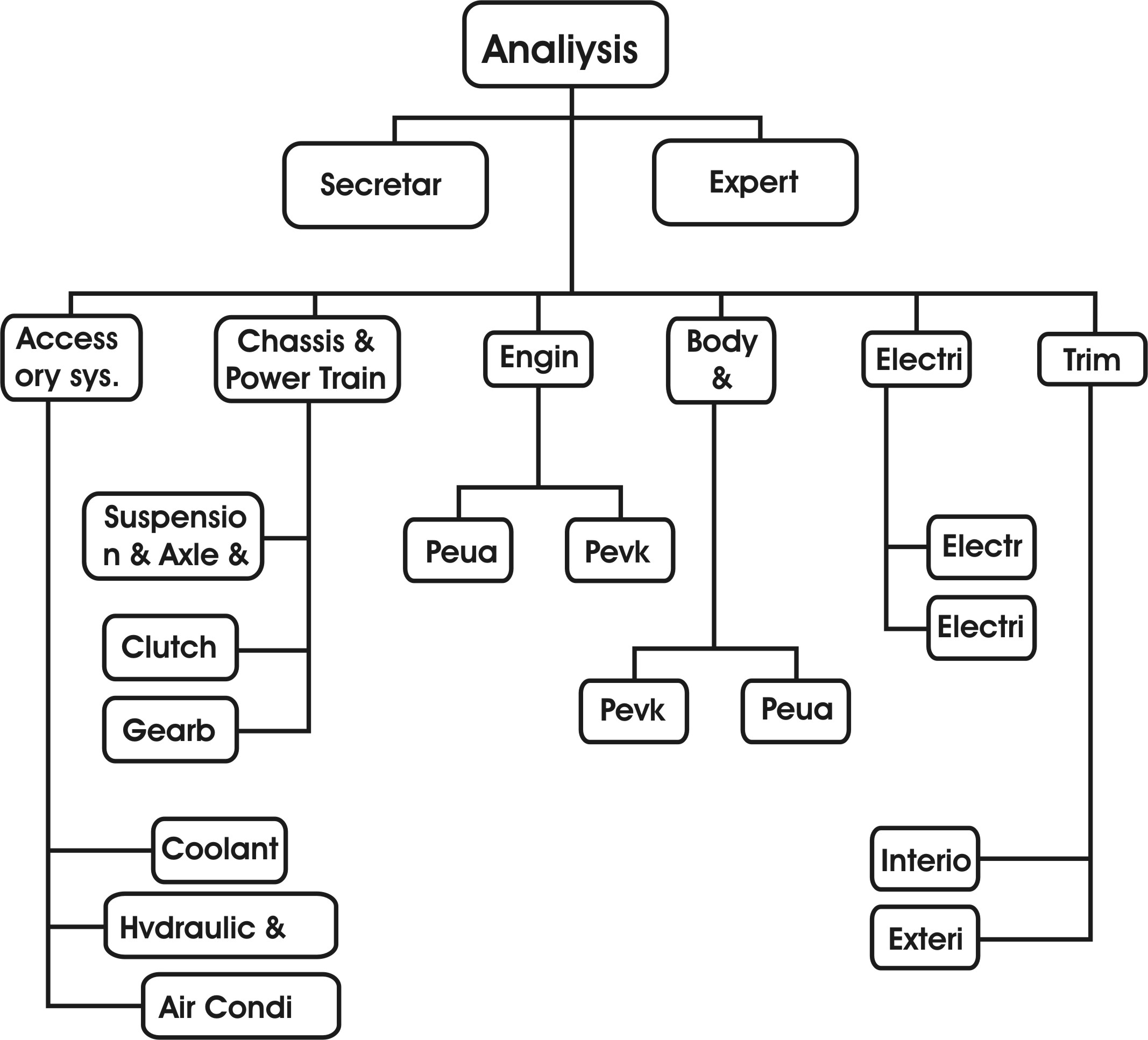 در کارخانه ايرات خودرو گروه آناليز از تاريخ 31/3/80 با تعداد 4 نفر پرسنل در بخش هاي برق و مکانيک کار خود را آغاز نمود و هم اکنون داراي 17 پرسنل در بخش هاي مختلف مي باشد که هر بخش به فراخور حجم ايرادات و تنوع آنها به تعداد مورد نياز داراي پرسنل متخصص و مجرب مي باشد که اين پرسنل از طريق واحدهاي توليدي و کيفي در اختيار اين واحد قرار گرفته اند.بخش هاي مختلف اين واحد مطابق نمودار ذيل مي باشد:فضاهاي محيط کاري واحد آناليز به شرح زير ميباشد:در اين فضاي کاري که به بخشهاي مختلف تقسيم شده ، در هر بخش ايرادات خاص مورد بررسي قرار ميگيرد .در بخش مکانيک 2 نفر – در بخش تزئينات 3 نفر – در بخش بدنه 3 نفر – در بخش برق 3 نفر – در بخش انتقالات قدرت 2 نفر و در بخش لوازم جانبي 1 نفر تکنسين کار ميکنند.روي هم رفته 13 نفر تکنسين و 1 نفر مهندس در کارگاهها مشغول به کار هستند و 2 نفر مهندس بر کار آنها نظارت ميکنند اين بخش 1 نفر پرسنل امور اداري هم دارد.تجهيزات و امکانات :مولتي متر ( اهم متر )دستگاه مخصوص اندازه گيري جريان مدارات داخلي و ولتاژ مداردستگاه تنظيم نور چراغهاي جلودستگاه دياگ 2000 براي تنظيم جرقه و سوخت موتورهاي انژکتوريدستگاه مخصوص بازديد مناطق غير قابل دستيابي به صورت تصويريدستگاه فشارسنج ( سنجش نيروهاي وارده )دستگاه سنجش نيرو جهت شيشه بالا برهادستگاه مخصوص نشت يابي کابين خودرودستگاه سنجش سرعت بسته شدن دربهادستگاه تنظيم جلو بندي و زواياي هندسي چرخهادستگاه تنظيم فرمان دستگاه بالانس چرخهادستگاه تنظيم ترمز دستيجعبه ابزار مخصوص گيربکس مکانيکي و اتوماتيک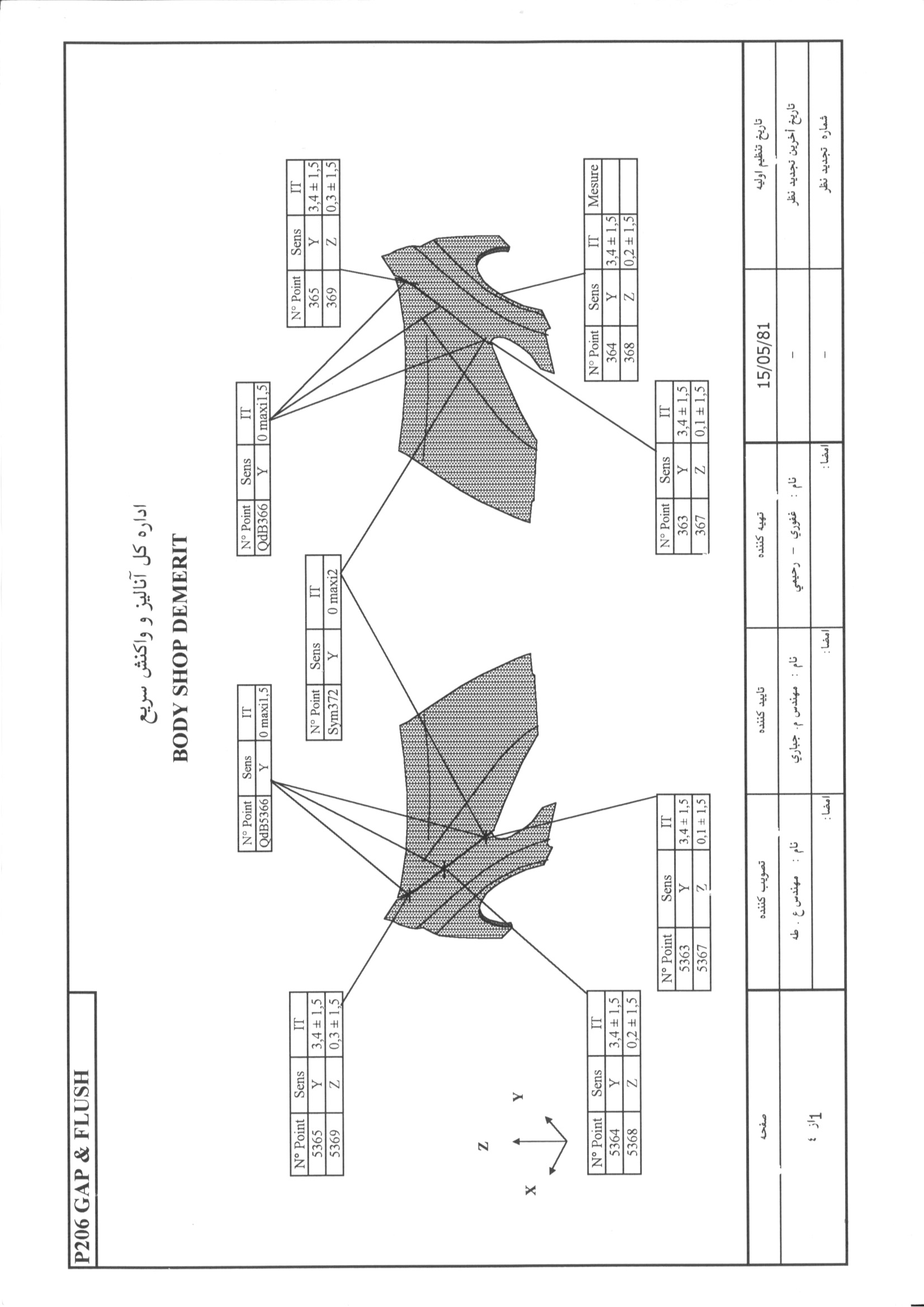 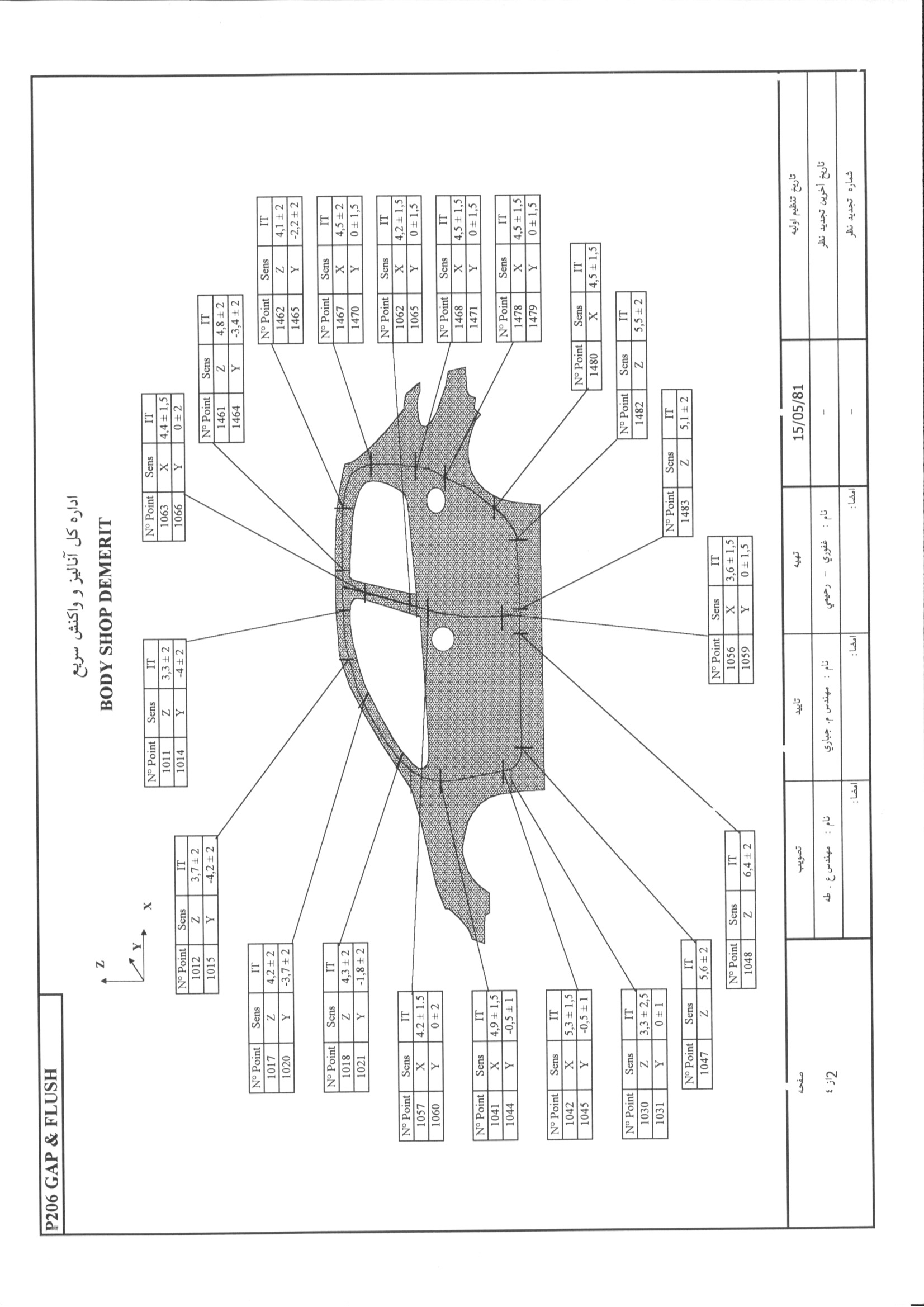 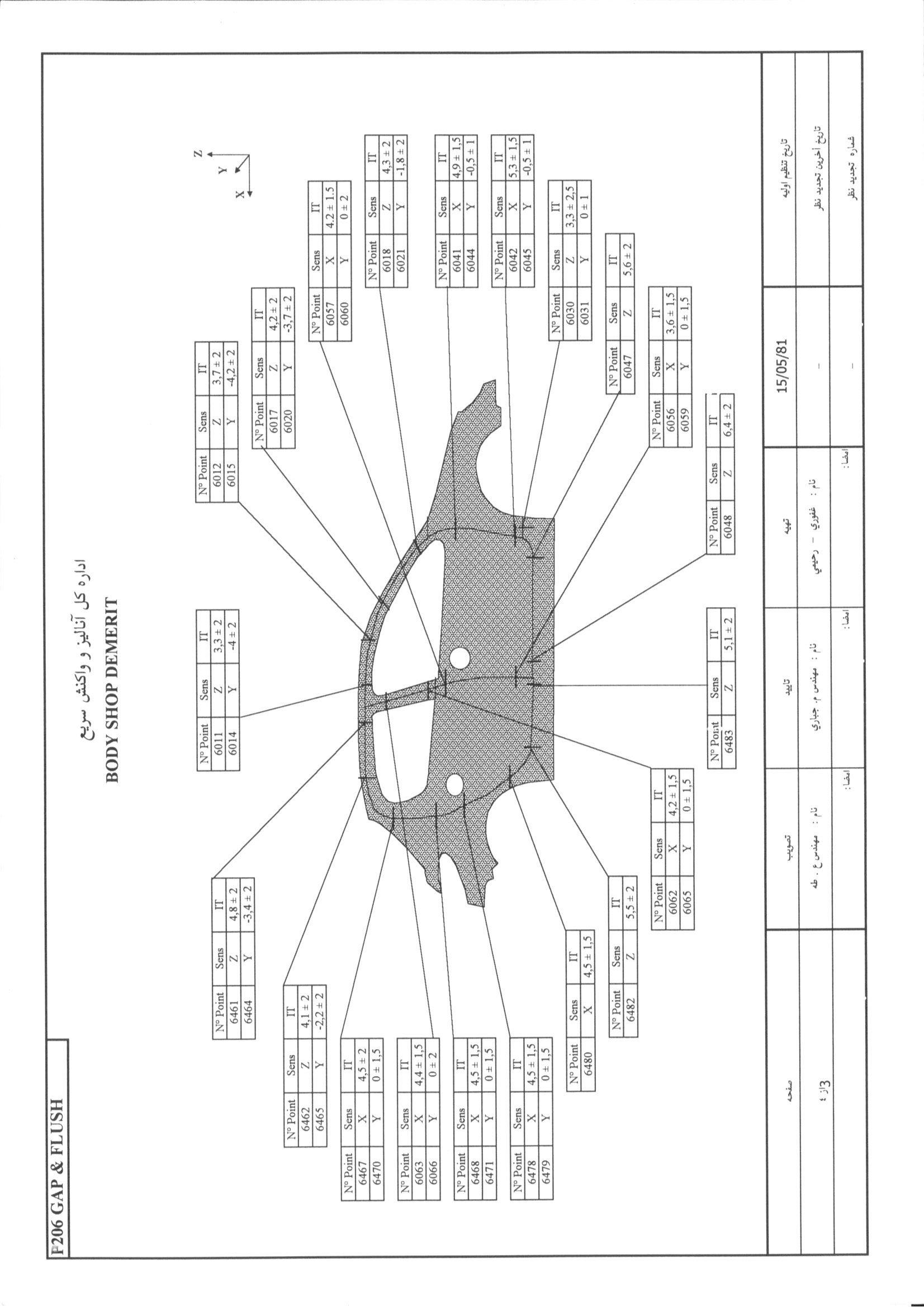 http://www.kelid1.ir 09131055395کلید سازی مهرداد در تمامی نقاط استان اصفهان به صورت شبانه روزی در اسرع وقتساخت انواع کلید ایموبلایزر ضد سرقت انواع خودروی داخلی و خارجی ، تعریف کد برای کلید های کد دار immobilizer ا و تعمیر انواع قفلها ، ساخت کلید و ریموت خودرو ، ساخت کلید های کد دار انواع خودروی خارجی و داخلی ، باز کردن قفل انواع خودرو سبک و سنگین ، باز کردن درب منازل که قفل شده ، باز کردن قفلهای آویز و کتابی مغازه ها و دفاتر ، باز کردن درب انواع گاوصندوقهای سبک و نیمه سنگین و سنگین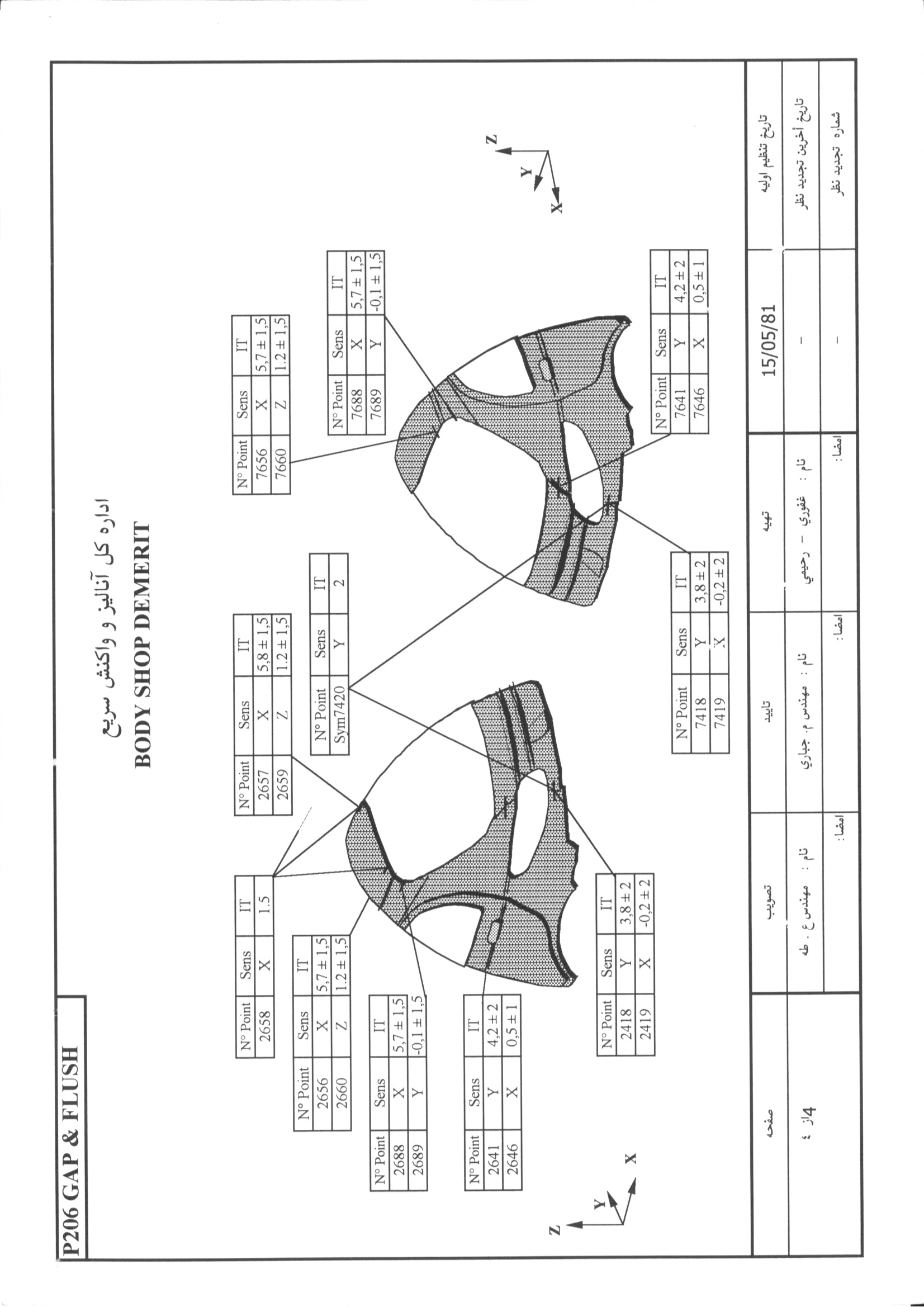 Welding Quality IndexWQIGeometric Quality IndexGQISealant Quality IndexSQIAspect Quality IndexAQINon Conformity IndexNCITotal demerit IndexTDIفاصلهGapهمسطحيFlushاندازه اسميNv = Nominalحد بالائي تلرانسUt = Upper toleranceحد پاياني تلرانسLt = Lower toleranceاندازه مرکزيCv = Central Valueمقدار اندازه گيري شدهMv = Measured valueنمره منفي ( براي يک نقطه )D1 = Demerit ( one point )نمره منفي ( براي چند نقطه در يک ناحيه )D2 = Demerit ( one atrea )تعداد نقاط جريمه شدهPPQ = ( Penalized Point Quantiy)شاخص کيفيت ژئومتريکGQI = Geometrice quality indexشاخص شدتSI = Severity index CoefficientCoefficientCoefficientCoefficientCoefficientItemNO-++--Flushness Irregular1-++--Out of Flush2-++--Under3-++--ExcessivE Gap4-++--Insufficient Gap5-++--Irregular Gap6CoefficientCoefficientCoefficientCoefficientCoefficientItemNOD(3)C(5)B(10)A(30)S(120)ItemNO+++--Deformation1++---Spatter2-++++Burr3--+++Broken4-++--Position5--+++Missing6+++--Hole7CoefficientCoefficientCoefficientCoefficientCoefficientItemNOD(3)C(5)B(10)A(30)S(120)ItemNO++-+-Missing1++++-Position2+++--Scant3+++--Flux (Slide)4نوع محصولرنگتعداد برنامه توليدتعداد انتخاب روزانهسمندبژنقره اي5017213پژو 206نقره اي1402پژو 206مشکيبژ4545سه روز در هفته مشکي و سه روز بژپژو 206نقرآبيقرمز4810چهار روز در هفته نقرآبي  دو روز قرمزپژو پارسبژنقره3118چهار روز در هفته بژ و دو روز در هفته نقره ايپژو 405يشمينقرآبي818چهار روز در هفته نقرآّبي ،دو روز در هفته يشميپژو 405بژ1221